                      SECRETARIA DE OBRAS SOCIALES DE LA ESPOSA DEL PRESIDENTE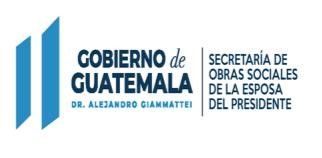                                          PUESTOS Y SALARIOS                                       REPORTE CORRESPONDIENTE AL MES DE JUNIO DE 2021OBSERVACIÓN:No existen erogaciones correspondientes al rubro de dietas toda vez que no contamos con presupuesto asignado a este renglón.No.NOMBRE DEPENDENCIAPUESTORENGLÓN PRESUP.SALARIO BASECOMPLEMENTO PERSONALBONO POR ANTIGUIEDADBONO PROF.BONO SOSEPBONO66-2000BONO AJUSTE AL SALARIO MÍNIMOGASTOS DEREPRESENTACI ÓN VIATICOS  DIETAS TOTAL1ABIGAIL PEREZ SULUGÜISOSEPASISTENTE PROFESIONAL I  011 1,960.000.000.000.001,200.00250.000.000.000.000.00                  3,410.00 2ABIGAIL TERESA SAY TZIC SOSEPASISTENTE PROFESIONAL I  011 1,960.000.000.000.001,200.00250.000.000.000.000.00                  3,410.00 3ALAN OSWALDO GUERRERO FLORESSOSEPDIRECTOR TECNICO II 011 10,261.000.000.00375.001,500.00250.000.000.000.000.00               12,386.00 4AMABILIA CEBALLOS JIMENEZ DE GARCIASOSEPTRABAJADOR OPERATIVO IV 011 1,105.000.0050.000.001,000.00250.00750.000.000.000.00                  3,155.00 5ANA LILIAN GONGORA CANTORAL DE PACHECOSOSEPDIRECTOR TECNICO II 011 10,261.000.000.00375.001,500.00250.000.000.000.000.00               12,386.00 6ANA MARIA CARLOS CARRANZASOSEPDIRECTOR TECNICO II 011 10,261.000.000.00375.001,500.00250.000.000.000.000.00               12,386.00 7ANA MARINA CHACACH CATUSOSEPASISTENTE PROFESIONAL IV 011 2,441.002,000.0050.000.001,200.00250.000.000.000.000.00                  5,941.00 8ANDREA DEL ROSARIO BARRIOS SOTOSOSEPASISTENTE PROFESIONAL I  011 1,960.000.000.000.001,200.00250.000.000.000.000.00                  3,410.00 9ANDREA MARIA CUELLAR GONZALEZ SOSEPASISTENTE PROFESIONAL I 011 1,960.000.000.000.001,200.00250.000.000.000.000.00                  3,410.00 10ANGELICA PIEDAD POGGIO ORTIZ DE ESTRADASOSEPPROFESIONAL II 011 3,525.003,000.000.00375.001,300.00250.000.000.000.000.00                8,450.00 11ANTOLIANO RENE FUENTES FUENTESSOSEPASISTENTE PROFESIONAL IV 011 3,525.003,000.000.00375.00300.00250.000.000.000.000.00                 7,450.00 12BERNARDA XONA SURAM DE ISMALEJSOSEPASISTENTE PROFESIONAL I  011 1,105.000.0075.000.001,000.00250.00750.000.000.000.00                  3,180.00 13BEVERLY AUDREY ISCHOP ESTRADASOSEPASISTENTE PROFESIONAL I 011 1,960.000.000.000.001,200.00250.000.000.000.000.00                  3,410.00 14BLANCA BEATRIZ RAMIREZ DE MALDONADOSOSEPASISTENTE PROFESIONAL IV 011 2,441.002,000.0075.000.001,200.00250.000.000.000.000.00                 5,966.00 15BRENDA LEONZIDA INTERIANO RAMIREZSOSEPPROFESIONAL II 011 3,295.003,000.000.00375.001,300.00250.000.000.000.000.00                 8,220.00 16BRENDA LISSETTE BREGANZA RODAS DE PORRESSOSEPPROFESIONAL III 011 7,435.00500.000.000.002,500.00250.000.000.000.000.00               10,685.00 17BRENDA MARIBEL RODRIGUEZ TRINIDADSOSEPASISTENTE PROFESIONAL IV 011 2,441.002,000.0050.000.001,200.00250.000.000.000.000.00                  5,941.00 18BYRON LEONEL RUEDAS ZAPATASOSEPDIRECTOR TECNICO II 011 10,261.000.000.00375.001,500.00250.000.000.000.00               12,386.00 19CARINA NOHEMI HERNANDEZ CARIAS SOSEPASISTENTE PROFESIONAL IV 011 3,525.003,000.000.00375.001,300.00250.000.000.000.000.00                8,450.00 20CARLOTA MARIA GONZALEZ DE LEON DE DUARTESOSEPASISTENTE PROFESIONAL IV 011 3,987.003,000.000.00375.001,300.00250.000.000.000.000.00                  8,912.00 21CATALINA DE JESUS CUCHELS CAMPOSDE PINTOSOSEPASISTENTE PROFESIONAL II 011 2,441.002,000.0075.000.001,200.00250.000.000.000.000.00                 5,966.00 22CELESTE (u.n.) GONZALEZ IXTAMER GRAVIDEZSOSEPPROFESIONAL II 011 2,441.002,000.000.000.001,200.00250.000.000.000.000.00                  5,891.00 23CRISTINA GUADALUPE PALACIOSSOSEPASISTENTE PROFESIONAL I 011 1,960.000.0050.000.001,200.00250.000.000.000.000.00                 3,460.00 24DELSI IRENE CASTELLANOS RAMOSSOSEPASISTENTE PROFESIONAL IV 011 2,441.002,000.000.000.001,200.00250.000.000.000.000.00                  5,891.00 25DEYSY CATALINA CAJCHUM PORTILLOSOSEPASISTENTE PROFESIONAL I 011 1,960.001,200.0050.000.001,200.00250.000.000.000.000.00                4,660.00 26DINA LISETH RAMIREZ CHINTUN DE QUIJADASOSEPASISTENTE PROFESIONAL I  011 10,261.000.000.00375.001,500.00250.000.000.000.000.00               12,386.00 27DORA AMPARO GARCIA VELIZSOSEPPROFESIONAL II 011 3,525.003,000.000.00375.001,300.00250.000.000.000.000.00                8,450.00 28DORA MANUELA CARRILLO SAQUICSOSEPASISTENTE PROFESIONAL JEFE 011 1,831.002,000.0050.000.001,100.00250.000.000.000.000.00                  5,231.00 29DORCAS ISABEL GONZALEZ Y GONZALEZSOSEPDIRECTOR TECNICO III 011 2,120.000.000.000.001,200.00250.000.000.000.00                 3,570.00 30DUBILIA MARITZA GONZALEZ FUENTES DE ANGELSOSEPASISTENTE PROFESIONAL II 011 3,525.003,000.000.00375.000.00250.000.000.000.000.00                  7,150.00 No.NOMBRE DEPENDENCIAPUESTORENGLÓN PRESUP.SALARIO BASECOMPLEMENTO PERSONALBONO POR ANTIGUIEDADBONO PROF.BONO SOSEPBONO66-2000BONO AJUSTE AL SALARIO MÍNIMOGASTOS DEREPRESENTACI ÓN VIATICOS  DIETAS TOTAL31EDGAR RAFAEL MARROQUIN PEREZSOSEPPROFESIONAL II 011 1,460.0050.000.001,100.00250.00400.000.000.00                 3,260.00 32ELSA XOIM CALELSOSEPTECNICO III 011 1,105.000.000.000.001,000.00250.00750.000.000.000.00                  3,105.00 33ELVIA MARILIS CHUTAN ALVARADOSOSEPPROFESIONAL II 011 3,525.003,000.000.000.001,300.00250.000.000.000.000.00                 8,075.00 34ENEIDA IVET MARTINEZ ESTRADASOSEPDIRECTOR TECNICO II 011 10,261.000.000.00375.001,500.00250.000.000.000.000.00               12,386.00 35ENMA MARTITA SIPAQUE HERNANDEZ DE LOPEZSOSEPPROFESIONAL II 011 2,441.002,000.0075.000.001,200.00250.000.000.000.000.00                 5,966.00 36FIAMA ROXANA DARDON GOMEZSOSEPASISTENTE PROFESIONAL IV 011 2,441.002,000.000.000.001,200.00250.000.000.000.000.00                  5,891.00 37GABRIELA DE JESUS ESCOBAR GARCIASOSEPTECNICO III 011 1,555.000.000.000.001,100.00250.00450.000.000.000.00                 3,355.00 38GILMA LORENA SIERRA POOU DE GARCIASOSEPPROFESIONAL II 011 2,441.002,000.0050.000.001,200.00250.000.000.000.000.00                  5,941.00 39GLADYS LIZETH RODRIGUEZ VELASQUEZSOSEPDIRECTOR TECNICO II 011 10,261.000.000.00375.001,500.00250.000.000.000.000.00               12,386.00 40GUDELIA JIMENEZ TORRESSOSEPTRABAJADOR OPERATIVO IV 011 1,105.00450.0075.000.001,000.00250.00550.000.000.000.00                 3,430.00 41HECTOR DANIEL CAAL CUSOSEPTRABAJADOR ESPECIALIZADO II 011 1,960.000.000.000.001,200.00250.000.000.000.000.00                  3,410.00 42HÉCTOR GIOVANNI VILLATORO MÉNDEZSOSEPASISTENTE PROFESIONAL JEFE 011 10,949.000.000.002,613.00250.000.000.000.00                13,812.00 43HUGO ASTOLFO MELLADO TOBARSOSEPASESOR PROFESIONAL ESPECIALIZADO II 011 10,949.000.000.000.004,000.00250.000.000.000.000.00                 15,199.00 44ILDA ESTHER FLORES GUZMANSOSEPPROFESIONAL II 011 3,525.003,000.000.00375.001,300.00250.000.000.000.000.00                8,450.00 45INGRID ELIZABETH DE LEON FLORESSOSEPDIRECTOR TECNICO III 011 10,949.000.000.000.004,000.00250.000.000.000.000.00                 15,199.00 46INGRID JEANNETTE VELASQUEZ CARDENAS DE ESTRADASOSEPASISTENTE PROFESIONAL IV 011 3,525.003,000.000.00375.00300.00250.000.000.000.000.00                 7,450.00 47IRACELDY JEOVANY AQUINO MARTINEZSOSEPASISTENTE PROFESIONAL IV 011 3,525.003,000.000.00375.001,300.00250.000.000.000.000.00                8,450.00 48IRMA PATRICIA CASTILLO CASTILLOSOSEPPROFESIONAL II 011 2,441.002,000.0075.000.001,200.00250.000.000.000.000.00                 5,966.00 49JAQUELINE YESENIA JIMENEZ JACOBO SOSEPDIRECTOR TECNICO I 011 3,525.000.000.000.001,300.00250.000.000.000.000.00                 5,075.00 50JEHANNYFER DORYS RUBI RODRIGUEZ SAMAYOASOSEPDIRECTOR TECNICO II 011 10,261.000.000.00375.001,500.00250.000.000.000.000.00               12,386.00 51JOAQUIN ARNOLDO BARILLAS CARRANZASOSEPSECRETARIO EJECUTIVO MINISTERIAL II 011 5,835.002,500.000.00375.002,000.00250.000.000.000.000.00               10,960.00 52JORGE ALEJANDRO SILIN LOPEZSOSEPASISTENTE PROFESIONAL I 011 1,960.000.000.000.001,200.00250.000.000.000.000.00                  3,410.00 53JOSE ANTONIO HERNANDEZ CHIROYSOSEPPROFESIONAL JEFE II 011 1,460.000.0050.000.001,100.00250.00400.000.000.000.00                 3,260.00 54JUAN CARLOS HERNANDEZ PEREZSOSEPPROFESIONAL JEFE III 011 2,094.000.0075.000.001,200.00250.000.000.000.000.00                  3,619.00 55JUAN CARLOS TUM USSOSEPASISTENTE PROFESIONAL II 011 9,581.000.000.000.002,500.00250.000.000.000.000.00                 12,331.00 56JULIA LISSETH ALVAREZ BARRENOSOSEPDIRECTOR TECNICO II 011 10,261.000.000.00375.001,500.00250.000.000.000.000.00               12,386.00 57JULIO OSCAR GONZALEZ GOMEZSOSEPPROFESIONAL I 011 2,441.002,000.000.000.001,200.00250.000.000.000.000.00                  5,891.00 58KAREM ALEJANDRINA AGUSTIN MARTINEZSOSEPPROFESIONAL II 011 2,441.002,000.0050.000.001,200.00250.000.000.000.000.00                  5,941.00 59KAROL VIVIANA GUTIERREZ ALVARADOSOSEPDIRECTOR TECNICO II 011 10,261.000.000.00375.001,500.00250.000.000.000.000.00               12,386.00 60KAY IVON GARCIA PAREDESSOSEPTECNICO PROFESIONAL III 011 7,435.000.000.000.002,500.00250.000.000.000.000.00                10,185.00 61LILIAN LETICIA FRANCO DE MEDINASOSEPPROFESIONAL JEFE I 011 3,525.003,000.000.00375.001,300.00250.000.000.000.000.00                8,450.00 No.NOMBRE DEPENDENCIAPUESTORENGLÓN PRESUP.SALARIO BASECOMPLEMENTO PERSONALBONO POR ANTIGUIEDADBONO PROF.BONO SOSEPBONO66-2000BONO AJUSTE AL SALARIO MÍNIMOGASTOS DEREPRESENTACI ÓN VIATICOS  DIETAS TOTAL62LILIAN MATILDE DE LA CRUZ GARCIASOSEPASISTENTE PROFESIONAL IV 011 3,525.003,000.000.00375.001,300.00250.000.000.000.000.00                8,450.00 63LUSBI LISET ESTEBAN MONTERROSOSOSEPASISTENTE PROFESIONAL IV 011 3,525.003,000.000.000.001,300.00250.000.000.000.000.00                 8,075.00 64MAGNOLIA LISETT ROSALES SOLISSOSEPASISTENTE PROFESIONAL I  011 1,960.000.0050.000.001,200.00250.000.000.000.000.00                 3,460.00 65MARIA ANTONIETA OSORIO ESPINOZASOSEPPROFESIONAL II 011 3,525.003,000.000.00375.001,300.00250.000.000.000.000.00                8,450.00 66MARIA CRISTINA DONABO VIVARSOSEPDIRECTOR TECNICO II 011 10,261.000.000.00375.001,500.00250.000.000.000.000.00               12,386.00 67MARIA DELFINA SANDOVAL AGUIRRESOSEPASISTENTE PROFESIONAL IV 011 3,525.003,000.000.000.001,300.00250.000.000.000.000.00                 8,075.00 68MARIA JOSE MENDEZ JACINTOSOSEPASISTENTE PROFESIONAL I 011 1,960.000.000.000.001,200.00250.000.000.000.000.00                  3,410.00 69MARIELA VIRGINIA MUÑOZ HERNANDEZSOSEPPROFESIONAL II 011 3,525.001,300.000.00375.001,300.00250.000.000.000.000.00                 6,750.00 70MILDRED DEL ROSARIO DE LEON CIFUENTESDE OROZCOSOSEPPROFESIONAL II 011 3,525.003,000.000.00375.001,300.00250.000.000.000.000.00                8,450.00 71MIRIAM ARACELI SIR PEREZ DE SINCALSOSEPASISTENTE PROFESIONAL IV 011 2,441.000.0050.000.001,200.00250.000.000.000.000.00                  3,941.00 72MIRNA AIDA RECINOS MARTINEZSOSEPDIRECTOR TECNICO II 011 10,261.000.000.00375.001,500.00250.000.000.000.000.00               12,386.00 73MIRNA BAUDILIA AREVALO TOBAR DE CELADASOSEPPROFESIONAL JEFE III 011 4,449.000.000.00375.001,300.00250.000.000.000.000.00                 6,374.00 74MIRNA CLEMENCIA CABRERA TELLEZ DE HERRERASOSEPASISTENTE PROFESIONAL I 011 4,449.003,000.000.00375.001,300.00250.000.000.000.000.00                 9,374.00 75MIRNA SALAZAR RUBALLOSSOSEPSUB DIRECTOR TECNICO I 011 9,581.001,300.000.00375.002,500.00250.000.000.000.000.00               14,006.00 76MONICA MARIA ELISA PEREZ LOPEZ DE MACZSOSEPASISTENTE PROFESIONAL I 011 1,960.000.0050.000.001,200.00250.000.000.000.000.00                 3,460.00 77NURY EDITH HERNANDEZ HERRERASOSEPDIRECTOR TECNICO II 011 10,261.000.000.00375.001,500.00250.000.000.000.000.00               12,386.00 78ODILIA ISABEL PACHECO SOSA DE CHOLOTIOSOSEPPROFESIONAL II 011 2,441.002,000.0050.000.001,200.00250.000.000.000.000.00                  5,941.00 79OLGA VERONICA IXCOY ZAPETASOSEPPROFESIONAL II 011 3,525.003,000.000.00375.001,300.00250.000.000.000.000.00                8,450.00 80OSCAR ANTONIO CRUZ QUIÑONEZSOSEPSUB DIRECTOR TECNICO I 011 12,773.006,000.000.00375.000.00250.000.0011,500.000.000.00              30,898.00 81OSCAR LEONEL VASQUEZ MONTENEGROSOSEPTECNICO PROFESIONAL INFORMATICA I 011 2,441.001,200.0050.000.001,200.00250.000.000.000.000.00                   5,141.00 82OSCAR MISAHEL HERNANDEZ SUMSOSEPPROFESIONAL II 011 2,120.000.000.000.001,200.00250.000.000.000.000.00                 3,570.00 83PASCUALA ESPERANZA CHUC GARCIASOSEPDIRECTOR TECNICO I 011 1,105.000.000.000.001,000.00250.00750.000.000.000.00                  3,105.00 84PETRONA MARCELINA CHEL LOPEZSOSEPDIRECTOR TECNICO II 011 10,261.000.000.000.001,500.00250.000.000.000.000.00                 12,011.00 85RAFAEL COX TZUNUNSOSEPDIRECTOR TECNICO II 011 7,435.000.000.000.002,500.00250.000.000.000.000.00                10,185.00 86RODRIGO (u.n.) JOSE PASCUALSOSEPASISTENTE PROFESIONAL II 011 3,525.003,000.000.00375.001,300.00250.000.000.000.000.00                8,450.00 87ROENA ELIZABETH HUERTAS VELASQUEZSOSEPDIRECTOR TECNICO III 011 10,949.000.000.00375.002,613.00250.000.000.000.000.00                14,187.00 88ROGELIO JERONIMO TECUSOSEPPROFESIONAL II 011 2,120.00400.0075.000.001,200.00250.000.000.000.000.00                4,045.00 89ROLANDO PUTUL CHOCSOSEPTRABAJADOR OPERATIVO IV 011 1,135.000.0050.000.001,000.00250.00700.000.000.000.00                  3,135.00 90ROSA ANGELICA RAYMUNDO TOBARSOSEPDIRECTOR TECNICO II 011 1,960.000.000.000.001,200.00250.000.000.000.000.00                  3,410.00 91RUBEN ERNESTO HERRERA GALICIASOSEPDIRECTOR TECNICO II 011 10,261.000.000.000.001,500.00250.000.000.000.000.00                 12,011.00 92SANDRA BEATRIZ MAZARIEGOS DE LEONSOSEPPROFESIONAL II 011 3,525.003,000.000.00375.00300.00250.000.000.000.000.00                 7,450.00 No.NOMBRE DEPENDENCIAPUESTORENGLÓN PRESUP.SALARIO BASECOMPLEMENTO PERSONALBONO POR ANTIGUIEDADBONO PROF.BONO SOSEPBONO66-2000BONO AJUSTE AL SALARIO MÍNIMOGASTOS DEREPRESENTACI ÓN VIATICOS  DIETAS TOTAL93SANDRA LISSETTE SAGASTUME ORELLANASOSEPASISTENTE PROFESIONAL I  011 10,261.000.000.00375.001,500.00250.000.000.000.000.00               12,386.00 94SANTOS JUSTINA DIAZ GERONIMOSOSEPASISTENTE PROFESIONAL IV 011 3,525.003,000.000.00375.000.00250.000.000.000.000.00                  7,150.00 95SERGIO ALANGUMER OROZCO DE LEONSOSEPASISTENTE PROFESIONAL I  011 1,960.000.000.000.001,200.00250.000.000.000.000.00                  3,410.00 96SILVIA LETICIA BAUTISTA YUPESOSEPTRABAJADOR OPERATIVO IV 011 3,757.003,000.000.00375.001,300.00250.000.000.000.000.00                 8,682.00 97SILVIA LUCRECIA RODRIGUEZ DE LEONDE CHILISNASOSEPPROFESIONAL II 011 3,525.003,000.000.00375.00300.00250.000.000.000.000.00                 7,450.00 98SILVIA VICTORIA GUZMAN MURALLESSOSEPPROFESIONAL I 011 4,219.003,000.00375.001,300.00250.000.000.000.000.00                 9,144.00 99SIRELDA IVONE HERNANDEZ VASQUEZSOSEPASISTENTE PROFESIONAL IV 011 2,441.000.0075.000.001,200.00250.000.000.000.000.00                 3,966.00 100SONIA LUCRECIA REYES PIEDRASANTA DE VASQUEZSOSEPSUB DIRECTOR TECNICO I 011 3,295.003,000.000.00375.001,300.00250.000.000.000.000.00                 8,220.00 101SUSSAN YADIRA GUTIERREZ POLANCO DE ALCANTARASOSEPDIRECTOR TECNICO III 011 2,604.001,200.001,200.00250.000.000.000.00                 5,254.00 102TELMA FLORIDALMA SANTIAGO ROMEROSOSEPASISTENTE PROFESIONAL IV 011 3,525.003,000.000.000.001,300.00250.000.000.000.000.00                 8,075.00 103TERESA DE JESUS RECINOS LUCEROSOSEPPROFESIONAL II 011 2,441.002,000.0050.000.001,200.00250.000.000.000.000.00                  5,941.00 104THELMA ELIZABET PORTILLO PEREZ SOSEPSECRETARIO DE OBRAS SOCIALES 011 17,500.006,000.000.000.000.00250.000.0012,000.000.000.00               35,750.00 105TULIO DARIO LIMA MARROQUINSOSEPASISTENTE PROFESIONAL I 011 1,960.001,200.000.000.001,200.00250.000.000.000.000.00                 4,610.00 106VERONICA DEL ROSARIO IXTAMALIC CHAVEZSOSEPPROFESIONAL II 011 3,525.003,000.000.00375.001,300.00250.000.000.000.000.00                8,450.00 107VERONICA NATIVIDAD LOPEZ COYOYSOSEPPROFESIONAL II 011 2,441.002,000.0050.000.001,200.00250.000.000.000.000.00                  5,941.00 108VICTOR MANUEL ORTIZ TUJUYSOSEPTRABAJADOR OPERATIVO IV 011 1,105.00450.0050.000.001,000.00250.00550.000.000.000.00                 3,405.00 109WENCESLAO DE MANUEL LEMUS MORALESSOSEPSUBSECRETARIO ADMINISTRATIVO FINANCIERO 011 12,773.006,000.000.00375.000.00250.000.0011,500.000.000.00              30,898.00 110WENDY PAOLA LOPEZ FELIXSOSEPASISTENTE PROFESIONAL IV 011 2,441.002,000.0050.000.001,200.00250.000.000.000.000.00                  5,941.00 111XIOMARA PATRICIA ZAMORA LOPEZSOSEPJEFE TECNICO I 011 1,966.001,000.0050.001,100.00250.000.000.000.00                 4,366.00 112YENCI MANUEL GONZALEZSOSEPASISTENTE PROFESIONAL I  011 1,960.000.000.000.001,200.00250.000.000.000.000.00                  3,410.00 113YENY LISBETH ESTRADA PINTOSOSEPDIRECTOR TECNICO II 011 1,960.000.000.000.001,200.00250.000.000.000.000.00                  3,410.00 114YESENIA NINETH GIRON GODINEZ DE ALVAREZSOSEPPROFESIONAL II 011 2,120.002,000.0050.000.001,200.00250.000.000.000.000.00                 5,620.00 115YESENIA NOEMI ELIZONDO LUCERO DE MORALESSOSEPTRABAJADOR OPERATIVO IV 011 3,525.003,000.000.00375.001,300.00250.000.000.000.000.00                8,450.00 116ZULMA ELIZABETH MONROY PAIZSOSEPDIRECTOR TECNICO II 011 1,960.000.000.000.001,200.00250.000.000.000.000.00                  3,410.00 117SAUL RIGOBERTO LOPEZ PINEDASOSEPDIRECTOR EJECUTIVO I 022 7,000.000.000.00375.000.00250.000.000.000.000.00                 7,625.00 118ANA LUCRECIA ORELLANA ARTEAGA DE POLANCOSOSEPDIRECTOR EJECUTIVO I 022 5,625.000.000.000.000.00250.000.000.000.000.00                 5,875.00 119MARLENI HAYDEE ZEPEDA CARRILLO DE GIRONSOSEPDIRECTOR EJECUTIVO III 022 12,000.000.000.00375.000.00250.000.000.000.000.00                12,625.00 120MYLVIA ELISA DE PAZ FIGUEROASOSEPSUBDIRECTOR EJECUTIVO II 022 9,000.000.000.000.000.00250.000.000.000.000.00                 9,250.00 121JORGE ARMANDO BARRERA CHAVEZSOSEPDIRECTOR EJECUTIVO II 022 8,500.000.000.000.000.00250.000.000.000.000.00                 8,750.00 122CARLOS NORBERTO LOPEZ SECAIDASOSEPDIRECTOR EJECUTIVO III 022 18,000.000.000.00375.000.00250.000.000.000.000.00               18,625.00 123JESSICA MARIA OLIVA ESTRADASOSEPDIRECTOR EJECUTIVO IV 022 20,000.000.000.00375.000.00250.000.000.000.000.00               20,625.00 No.NOMBRE DEPENDENCIAPUESTORENGLÓN PRESUP.SALARIO BASECOMPLEMENTO PERSONALBONO POR ANTIGUIEDADBONO PROF.BONO SOSEPBONO66-2000BONO AJUSTE AL SALARIO MÍNIMOGASTOS DEREPRESENTACI ÓN VIATICOS  DIETAS TOTAL124HECTOR RENE ESCOBAR FLORESSOSEPSUBDIRECTOR EJECUTIVO III 022 10,500.000.000.000.000.00250.000.000.000.000.00               10,750.00 125JUAN CARLOS CUELLAR MANZOSOSEPSUBDIRECTOR EJECUTIVO II  022 9,000.000.000.00375.000.00250.000.000.000.000.00                 9,625.00 126AURA CATALINA CHAJÓN SOSEPSUBDIRECTOR EJECUTIVO II 022 7,000.000.000.00375.000.00250.000.000.000.000.00                 7,625.00 127JOSE ARTURO CASTAÑEDA OVALLE SOSEPSUBDIRECTOR EJECUTIVO II 022 9,000.000.000.000.000.00250.000.000.000.000.00                 9,250.00 128DELFINA EUNISE MALDONADO GILSOSEPDIRECTOR EJECUTIVO IV 022 20,000.000.000.00375.000.00250.000.000.000.000.00               20,625.00 129IVONNE MARIAM GABET GONZALEZSOSEPSUBDIRECTOR EJECUTIVO II 022 8,000.000.000.00375.000.00250.000.000.000.000.00                 8,625.00 130DULCE MARÍA DEL CARMEN RIVERA BUISLAYSOSEPDIRECTOR EJECUTIVO II 022 15,000.000.000.00375.000.00250.000.000.000.000.00                15,625.00 131MELANNIE ROCIO PERDOMO GUZMANSOSEPDIRECTOR EJECUTIVO III 022 18,000.000.000.00375.000.00250.000.000.000.000.00               18,625.00 132BERTA ARELIS MALDONADO NAVARRO DE MALDONADOSOSEPSUBDIRECTOR EJECUTIVO II 022 8,400.000.000.00375.000.00250.000.000.000.000.00                 9,025.00 133LENIN MAGDONAL CASTAÑON GONZALEZSOSEPDIRECTOR EJECUTIVO II 022 15,000.000.000.00375.000.00250.000.000.000.000.00                15,625.00 134MELVY LUCRECIA OROZCO FUENTES DE CASTEJONSOSEPDIRECTOR EJECUTIVO III 022 15,000.000.000.00375.000.00250.000.000.000.000.00                15,625.00 135EDER VLADIMIR LOPEZ GARCIASOSEPDIRECTOR EJECUTIVO IV 022 20,000.000.000.00375.000.00250.000.000.000.000.00               20,625.00 136ROMELIA ELENA VALLE ALEGRIASOSEPSUBDIRECTOR EJECUTIVO III 022 15,000.000.000.00375.000.00250.000.000.000.000.00                15,625.00 137JONATHAN INEL TOLEDO BOLAÑOSSOSEPDIRECTOR EJECUTIVO III 022 20,000.000.000.00375.000.00250.000.000.000.000.00               20,625.00 138INGRID ILIANA BARRIOS MANZOSOSEPSUBDIRECTOR EJECUTIVO III 022 15,000.000.000.00375.000.00250.000.000.000.000.00                15,625.00 139 JOSE ALBERTO TURTON DE LEON SOSEP DIRECTOR EJECUTIVO IV  022 20,000.000.000.00375.000.00250.000.000.000.000.00               20,625.00 140 ANA DELFINA QUIXTAN SOSEP SUBDIRECTOR EJECUTIVO III  022 18,000.000.000.00375.000.00250.000.000.000.000.00               18,625.00 141JORGE LEONEL GONZALEZ AGUILARSOSEPSUBDIRECTOR EJECUTIVO III02215,000.000.000.00375.00500.00250.000.000.000.000.00                 16,125.00 142DEBORA NOHEMI GARCÍA OSCALSOSEPENCARGADO II DE OPERACIONES DE MAQUINARIA Y EQUIPO0312,425.750.0050.000.00500.00250.000.000.000.000.00                  3,225.75 143MARIA LORENA CRUZ SALAZARSOSEPENCARGADO II DE OPERACIONES DE MAQUINARIA Y EQUIPO0312,425.750.000.00500.00250.000.000.000.000.00                   3,175.75 144EDNA ODETT GRAMAJO RIVERASOSEPENCARGADO II DE OPERACIONES DE MAQUINARIA Y EQUIPO0312,425.750.0035.000.00500.00250.000.000.000.000.00                  3,210.75 145ALBA LETICIA CARDONA MARROQUINSOSEPENCARGADO II DE OPERACIONES DE MAQUINARIA Y EQUIPO0312,425.750.0035.000.00500.00250.000.000.000.000.00                  3,210.75 146MARCO ANTONIO RODRIGUEZ PEDROZASOSEPENCARGADO II DE OPERACIONES DE MAQUINARIA Y EQUIPO0312,425.750.0050.000.00500.00250.000.000.000.000.00                  3,225.75 147ABEL ERNESTO MONTENEGRO SOTOSOSEPPILOTO II DE VEHICULOS PESADOS0312,425.750.0035.000.00500.00250.000.000.000.000.00                  3,210.75 148ABELARDO ADOLFO LEMUS Y LEMUSSOSEPENCARGADO II DE OPERACIONES DE MAQUINARIA Y EQUIPO0312,425.750.0035.000.00500.00250.000.000.000.000.00                  3,210.75 149ALEX ANTONIO ACOSTA MENZANEROSOSEPPILOTO II DE VEHICULOS PESADOS0312,425.750.000.00500.00250.000.000.000.000.00                   3,175.75 150ALFREDO AUGUSTO MONZON AGUILARSOSEPPILOTO II DE VEHICULOS PESADOS0312,425.750.000.00500.00250.000.000.000.000.00                   3,175.75 151AMERICO AVIDAN VILLATORO PÉREZSOSEPENCARGADO II DE OPERACIONES DE MAQUINARIA Y EQUIPO0312,425.750.0035.000.00500.00250.000.000.000.000.00                  3,210.75 152ANA MARIA GARCIA MIJANGOSSOSEPENCARGADO II DE OPERACIONES DE MAQUINARIA Y EQUIPO0312,425.750.000.00500.00250.000.000.000.000.00                   3,175.75 153ANGELA DE JESUS MUÑOZ FOLGAR DE SANDOVALSOSEPENCARGADO II DE OPERACIONES DE MAQUINARIA Y EQUIPO0312,425.750.0035.000.00500.00250.000.000.000.000.00                  3,210.75 154ARLENE YAMILET COLINDRES MANGANDISOSEPENCARGADO II DE OPERACIONES DE MAQUINARIA Y EQUIPO0312,425.750.000.00500.00250.000.000.000.000.00                   3,175.75 No.NOMBRE DEPENDENCIAPUESTORENGLÓN PRESUP.SALARIO BASECOMPLEMENTO PERSONALBONO POR ANTIGUIEDADBONO PROF.BONO SOSEPBONO66-2000BONO AJUSTE AL SALARIO MÍNIMOGASTOS DEREPRESENTACI ÓN VIATICOS  DIETAS TOTAL155AURA MARINA TORRES BORORSOSEPENCARGADO II DE OPERACIONES DE MAQUINARIA Y EQUIPO0312,425.750.0035.000.00500.00250.000.000.000.000.00                  3,210.75 156BRENDA MARIALE ORELLANA GARRIDO SOSEPPILOTO II DE VEHICULOS PESADOS0312,425.750.0035.000.00500.00250.000.000.000.000.00                  3,210.75 157CARINA YANETH MIJANGOS SANDOVALSOSEPENCARGADO II DE OPERACIONES DE MAQUINARIA Y EQUIPO0312,425.750.000.00500.00250.000.000.000.000.00                   3,175.75 158CARLOS ROMEO JOSE LOPEZ CASTILLOSOSEPENCARGADO II DE OPERACIONES DE MAQUINARIA Y EQUIPO0312,425.750.0035.000.00500.00250.000.000.000.000.00                  3,210.75 159CESAR AUGUSTO BATZ LUXSOSEPENCARGADO II DE OPERACIONES DE MAQUINARIA Y EQUIPO0312,425.750.0035.000.00500.00250.000.000.000.000.00                  3,210.75 160CLAUDIA MÓNICA REYES FLORES SOSEPENCARGADO II DE OPERACIONES DE MAQUINARIA Y EQUIPO0312,425.750.000.00500.00250.000.000.000.000.00                   3,175.75 161DONNA CECILE GUANCÍN ROSALESSOSEPENCARGADO II DE OPERACIONES DE MAQUINARIA Y EQUIPO0312,425.750.0050.000.00500.00250.000.000.000.000.00                  3,225.75 162EDGAR GILBERTO PAREDES ESCOBARSOSEPPILOTO II DE VEHICULOS PESADOS0312,425.750.000.00500.00250.000.000.000.000.00                   3,175.75 163EDGAR RAÚL ALAY JIMÉNEZSOSEPPILOTO II DE VEHICULOS PESADOS0312,425.750.000.00500.00250.000.000.000.000.00                   3,175.75 164ELIEZAR OTHONIEL MEJIA CHAVEZSOSEPENCARGADO II DE OPERACIONES DE MAQUINARIA Y EQUIPO0312,425.750.0035.000.00500.00250.000.000.000.000.00                  3,210.75 165ERICK ARMANDO RODAS GREGORIOSOSEPENCARGADO II DE OPERACIONES DE MAQUINARIA Y EQUIPO0312,425.750.000.00500.00250.000.000.000.000.00                   3,175.75 166FELIPE MANOLO LOPEZ LEIVASOSEPPILOTO II DE VEHICULOS PESADOS0312,425.750.000.00500.00250.000.000.000.000.00                   3,175.75 167FLORY CATALINA MORALES HERRERASOSEPENCARGADO II DE OPERACIONES DE MAQUINARIA Y EQUIPO0312,425.750.000.00500.00250.000.000.000.000.00                   3,175.75 168HUGO DAVID PRADO VASQUEZSOSEPPILOTO II DE VEHICULOS PESADOS0312,425.750.0035.000.00500.00250.000.000.000.000.00                  3,210.75 169HUGO WALDEMAR LEC LOPEZSOSEPPILOTO II DE VEHICULOS PESADOS0312,425.750.0035.000.00500.00250.000.000.000.000.00                  3,210.75 170ISRAEL (u.n.) SAJIC GARCIASOSEPENCARGADO II DE OPERACIONES DE MAQUINARIA Y EQUIPO0312,425.750.000.00500.00250.000.000.000.000.00                   3,175.75 171JANDRY CAROLINA DE LEON PERALTASOSEPENCARGADO II DE OPERACIONES DE MAQUINARIA Y EQUIPO0312,425.750.0035.000.00500.00250.000.000.000.000.00                  3,210.75 172JOSE AUDIEL CRUZ BAMACASOSEPENCARGADO II DE OPERACIONES DE MAQUINARIA Y EQUIPO0312,425.750.0035.000.00500.00250.000.000.000.000.00                  3,210.75 173JOSE LUIS VILLEGAS DUBONSOSEPENCARGADO II DE OPERACIONES DE MAQUINARIA Y EQUIPO0312,425.750.0035.000.00500.00250.000.000.000.000.00                  3,210.75 174JOSE RODOLFO  REYES FELIPE SOSEPPILOTO II DE VEHICULOS PESADOS0312,425.750.000.00500.00250.000.000.000.000.00                   3,175.75 175JOSSELINE GABRIELA SANTOS ESCOBARSOSEPENCARGADO II DE OPERACIONES DE MAQUINARIA Y EQUIPO0312,425.750.0050.000.00500.00250.000.000.000.000.00                  3,225.75 176JUAN ANTIDIO RIVERA ALVARADO SOSEPPILOTO II DE VEHICULOS PESADOS0312,425.750.000.00500.00250.000.000.000.000.00                   3,175.75 No.NOMBRE DEPENDENCIAPUESTORENGLÓN PRESUP.SALARIO BASECOMPLEMENTO PERSONALBONO POR ANTIGUIEDADBONO PROF.BONO SOSEPBONO66-2000BONO AJUSTE AL SALARIO MÍNIMOGASTOS DEREPRESENTACI ÓN VIATICOS  DIETAS TOTAL177JUAN ANTONIO ESQUITE ZETINOSOSEPPILOTO II DE VEHICULOS PESADOS0312,425.750.000.00500.00250.000.000.000.000.00                   3,175.75 178JUAN CARLOS GARCIA MUÑOZSOSEPPILOTO II DE VEHICULOS PESADOS0312,425.750.0035.000.00500.00250.000.000.000.000.00                  3,210.75 179JUAN FRANCISCO MACARIO SANCHEZSOSEPENCARGADO II DE OPERACIONES DE MAQUINARIA Y EQUIPO0312,425.750.0035.000.00500.00250.000.000.000.000.00                  3,210.75 180JUAN VICENTE MONROY PUACSOSEPPILOTO II DE VEHICULOS PESADOS0312,425.750.000.00500.00250.000.000.000.000.00                   3,175.75 181JULIO CESAR HERNÁNDEZ GAMBOASOSEPPILOTO II DE VEHICULOS PESADOS0312,425.750.0035.000.00500.00250.000.000.000.000.00                  3,210.75 182KARLA YESENIA DIAZ MURRAYSOSEPENCARGADO II DE OPERACIONES DE MAQUINARIA Y EQUIPO0312,425.750.0035.000.00500.00250.000.000.000.000.00                  3,210.75 183KEVIN RAFAEL CUMEZ PEREZSOSEPPILOTO II DE VEHICULOS PESADOS0312,425.750.000.000.00500.00250.000.000.000.000.00                   3,175.75 184LAURA JUDITH TENI DUARTESOSEPENCARGADO II DE OPERACIONES DE MAQUINARIA Y EQUIPO0312,425.750.000.00500.00250.000.000.000.000.00                   3,175.75 185LESBIN GEOVANNI PEREZ SALGUEROSOSEPPILOTO II DE VEHICULOS PESADOS0312,425.750.000.000.00500.00250.000.000.000.000.00                   3,175.75 186LUIS ENRIQUE HERNANDEZ PINEDASOSEPPILOTO II DE VEHICULOS PESADOS0312,425.750.0035.000.00500.00250.000.000.000.000.00                  3,210.75 187MARIO (u.n.) CHUB CAZSOSEPPILOTO II DE VEHICULOS PESADOS0312,425.750.000.00500.00250.000.000.000.000.00                   3,175.75 188MARIO GUILLERMO ARGUETA GOMEZSOSEPPILOTO II DE VEHICULOS PESADOS0312,425.750.000.00500.00250.000.000.000.000.00                   3,175.75 189MARTA VILMA PINTO ARIASSOSEPENCARGADO II DE OPERACIONES DE MAQUINARIA Y EQUIPO0312,425.750.000.00500.00250.000.000.000.000.00                   3,175.75 190MATILDE (u.n.) SAMINES CHALÍ DE CHONAYSOSEPENCARGADO II DE OPERACIONES DE MAQUINARIA Y EQUIPO0312,425.750.0035.000.00500.00250.000.000.000.000.00                  3,210.75 191MAURO (u.n.) LÓPEZ PASCUALSOSEPPILOTO II DE VEHICULOS PESADOS0312,425.750.0035.000.00500.00250.000.000.000.000.00                  3,210.75 192MELVYN GUILLERMO MEJIA ALVARADO SOSEPPILOTO II DE VEHICULOS PESADOS0312,425.750.000.00500.00250.000.000.000.000.00                   3,175.75 193MYNOR LEONEL GARCIA JUAREZSOSEPPILOTO II DE VEHICULOS PESADOS0312,425.750.000.00500.00250.000.000.000.000.00                   3,175.75 194OLGA HERLINDA GARCIA CHUCSOSEPENCARGADO II DE OPERACIONES DE MAQUINARIA Y EQUIPO0312,425.750.000.00500.00250.000.000.000.000.00                   3,175.75 195OLGA LIDIA MARTINEZ DE PEREZSOSEPENCARGADO II DE OPERACIONES DE MAQUINARIA Y EQUIPO0312,425.750.0035.000.00500.00250.000.000.000.000.00                  3,210.75 196OTILIA (u.n.) RAYMUNDO REVOLORIOSOSEPENCARGADO II DE OPERACIONES DE MAQUINARIA Y EQUIPO0312,425.750.000.00500.00250.000.000.000.000.00                   3,175.75 197PEDRO RAMÓN JACINTO LÓPEZSOSEPENCARGADO II DE OPERACIONES DE MAQUINARIA Y EQUIPO0312,425.750.000.00500.00250.000.000.000.000.00                   3,175.75 198RAMON RICARDO ARRIOLA GUERREROSOSEPPILOTO II DE VEHICULOS PESADOS0312,425.750.0035.000.00500.00250.000.000.000.000.00                  3,210.75 199ROLANDO CRUZ ALDANA SOSEPPILOTO II DE VEHICULOS PESADOS0312,425.750.000.00500.00250.000.000.000.000.00                   3,175.75 No.NOMBRE DEPENDENCIAPUESTORENGLÓN PRESUP.SALARIO BASECOMPLEMENTO PERSONALBONO POR ANTIGUIEDADBONO PROF.BONO SOSEPBONO66-2000BONO AJUSTE AL SALARIO MÍNIMOGASTOS DEREPRESENTACI ÓN VIATICOS  DIETAS TOTAL200RONY LEONEL MADRID MADRIDSOSEPPILOTO II DE VEHICULOS PESADOS0312,425.750.0035.000.00500.00250.000.000.000.000.00                  3,210.75 201ROSEMARY IRACEMA CASTAÑEDA GONZALEZSOSEPENCARGADO II DE OPERACIONES DE MAQUINARIA Y EQUIPO0312,425.750.000.00500.00250.000.000.000.000.00                   3,175.75 202RUTH NOEMÍ MEJÍA MAYENSOSEPENCARGADO II DE OPERACIONES DE MAQUINARIA Y EQUIPO0312,425.750.0035.000.00500.00250.000.000.000.000.00                  3,210.75 203SAUL ANTONIO JUÁREZ IMERISOSEPPILOTO II DE VEHICULOS PESADOS0312,425.750.000.00500.00250.000.000.000.000.00                   3,175.75 204SERGIO (u.n.) SAY REYESSOSEPPILOTO II DE VEHICULOS PESADOS0312,425.750.000.00500.00250.000.000.000.000.00                   3,175.75 205SERGIO DAVID GONZALEZ MENDOZASOSEPPILOTO II DE VEHICULOS PESADOS0312,425.750.000.00500.00250.000.000.000.000.00                   3,175.75 206VIDAL ARNULFO GARCIA BOLAÑOSSOSEPPILOTO II DE VEHICULOS PESADOS0312,425.750.000.000.00500.00250.000.000.000.000.00                   3,175.75 207WALTER ARMANDO VASQUEZ ORDOÑEZSOSEPENCARGADO II DE OPERACIONES DE MAQUINARIA Y EQUIPO0312,425.750.0035.000.00500.00250.000.000.000.000.00                  3,210.75 208WALTER LEONEL JIMENEZ LOPEZ SOSEPPILOTO II DE VEHICULOS PESADOS0312,425.750.000.00500.00250.000.000.000.000.00                   3,175.75 209WELFRAN FERNANDO RODAS GARCÍASOSEPPILOTO II DE VEHICULOS PESADOS0312,425.750.0035.000.00500.00250.000.000.000.000.00                  3,210.75 210ADA AMELITA TIGUILA FUENTESSOSEPTECNICO DEPARTAMENTAL02110,000.000.0035.00375.000.00250.000.000.000.000.00               10,660.00 211ADA GABRIELA PINEDA CHAJONSOSEPADMINISTRADOR DE CENTROS0215,000.000.00375.000.00250.000.000.000.00                 5,625.00 212ADDYSON GUSTAVO COLINDRES FLORESSOSEPASISTENTE DE ARCHIVO0213,000.000.000.000.00250.000.000.000.000.00                 3,250.00 213ADRIAN EDGAR AVILA MERIDASOSEPTECNICO DEPARTAMENTAL02110,000.000.00375.000.00250.000.000.000.000.00               10,625.00 214AIDA DINORA CORTEZ CORAZONSOSEPDELEGADA DEPARTAMENTAL0214,000.000.000.000.000.00250.000.000.000.000.00                 4,250.00 215ALBA JULIETA LOPEZ QUANSOSEPDELEGADA DEPARTAMENTAL0214,000.000.000.000.000.00250.000.000.000.000.00                 4,250.00 216ALBA LUZ CHENAL PEREZSOSEPDELEGADA DEPARTAMENTAL0214,000.000.000.000.000.00250.000.000.000.000.00                 4,250.00 217ALEXANDER DE JESUS CARILLO ENRIQUEZSOSEPSECRETARIA0213,500.000.000.000.00250.000.000.000.00                 3,750.00 218ALFONSO AUGUSTO ALVARADO ORELLANASOSEPADMINISTRADOR DE CENTROS0215,000.000.000.000.000.00250.000.000.000.000.00                 5,250.00 219ALFREDO DAVID CASTILLO CASTILLOSOSEPTRABAJADOR SOCIAL0216,000.000.000.00375.000.00250.000.000.000.000.00                 6,625.00 220ALICIA ELIZABETH MARROQUIN LOPEZSOSEPINSTRUCTOR OCUPACIONAL0213,000.000.000.000.000.00250.000.000.000.000.00                 3,250.00 221ALIDA YADIRA VAIDES CUCULSOSEPCOCINERA0213,000.000.000.000.000.00250.000.000.000.000.00                 3,250.00 222ALMA ALICIA BREMER SANCHEZ SOSEPCOCINERA0213,000.000.000.000.000.00250.000.000.000.000.00                 3,250.00 223ALMA DINORAH GUALIP ORDOÑEZSOSEPINSTRUCTOR OCUPACIONAL0213,000.000.000.000.00250.000.000.000.00                 3,250.00 224ALVARO ELISEO OVALLE MENDEZSOSEPAUXILIAR DE COCINA0212,500.000.000.000.000.00250.00400.000.000.000.00                  3,150.00 225AMALIA VICTORIA CHUB TOTSOSEPADMINISTRADOR DE CENTROS0215,000.000.000.00375.000.00250.000.000.000.000.00                 5,625.00 226AMANDA ROSALIA MORATAYA GONZALEZSOSEPCUIDADOR0213,000.000.000.000.00250.000.000.000.00                 3,250.00 227ANA GABRIELA HERNANDEZ RUIZSOSEPAUXILIAR DE COCINA0212,500.000.000.000.000.00250.00400.000.000.000.00                  3,150.00 228ANA KAREN CABRERA GUZMANSOSEPDELEGADA DEPARTAMENTAL0214,000.000.000.000.00250.000.000.000.000.00                 4,250.00 229ANA LILIAN DE LEON GRAMAJOSOSEPCOCINERA0213,000.000.000.000.000.00250.000.000.000.000.00                 3,250.00 230ANA LUCIA CISNEROS GODOYSOSEPADMINISTRADOR DE CENTROS0215,000.000.000.000.000.00250.000.000.000.000.00                 5,250.00 No.NOMBRE DEPENDENCIAPUESTORENGLÓN PRESUP.SALARIO BASECOMPLEMENTO PERSONALBONO POR ANTIGUIEDADBONO PROF.BONO SOSEPBONO66-2000BONO AJUSTE AL SALARIO MÍNIMOGASTOS DEREPRESENTACI ÓN VIATICOS  DIETAS TOTAL231ANA LUCRECIA LOPEZ SOLIS DE RUIZ SOSEPAUXILIAR DE COCINA0212,500.000.000.000.000.00250.00400.000.000.000.00                  3,150.00 232ANA MARIA BARAHONA SOSA DE COLINDRESSOSEPSECRETARIA0213,500.000.000.000.000.00250.000.000.000.000.00                 3,750.00 233ANA MARIA ELIZABETH BARAHONA LOPEZSOSEPANALISTA CONTABLE0215,000.000.000.000.000.00250.000.000.000.000.00                 5,250.00 234ANA MARIA LOPEZ MARTINEZSOSEPAUXILIAR DE COCINA0212,500.000.000.000.000.00250.00400.000.000.000.00                  3,150.00 235ANA MARISEL SERRA NORIEGASOSEPSECRETARIA0213,500.000.000.000.000.00250.000.000.000.000.00                 3,750.00 236ANA PATRICIA INTERIANO CABRERA DE DAMIANSOSEPCUIDADOR0213,000.000.000.000.000.00250.000.000.000.000.00                 3,250.00 237ANA ROSILDA PEREZ GUARANSOSEPCOCINERA0213,000.000.000.000.000.00250.000.000.000.000.00                 3,250.00 238ANA SILVIA GARCIA MARINSOSEPTECNICO DEPARTAMENTAL02110,000.000.000.00375.000.00250.000.000.000.000.00               10,625.00 239ANA TERESA SOSA MARTINEZ DE BECERRA SOSEPTRABAJADOR SOCIAL0216,000.000.000.00375.000.00250.000.000.000.000.00                 6,625.00 240ANA VICTORIA CORADO ALDANASOSEPINSTRUCTOR OCUPACIONAL0213,000.000.000.000.000.00250.000.000.000.000.00                 3,250.00 241ANA VILMA GARCIA LOPEZ DE VELASQUEZSOSEPCOCINERA0213,000.000.000.000.000.00250.000.000.000.000.00                 3,250.00 242ANDREA AMISADAI OCHOA CHAVEZ DE SOSASOSEPTRABAJADOR SOCIAL0216,000.000.000.00375.000.00250.000.000.000.000.00                 6,625.00 243ANDREA PATRICIA GARCIASOSEPASISTENTES DE COMPRAS0214,500.000.000.000.000.00250.000.000.003,588.500.00                 8,338.50 244ANGELES GABRIELA HIGUEROS MALDONADOSOSEPINSTRUCTOR OCUPACIONAL0213,000.000.000.000.000.00250.000.000.000.000.00                 3,250.00 245ANGELITA GOMEZ MENDEZ DE TELLEZSOSEPAUXILIAR DE COCINA0212,500.000.000.000.000.00250.00400.000.000.000.00                  3,150.00 246ANIBAL EDUARDO CANO LOPEZSOSEPEXTENSIONISTA SOCIOPRODUCTIVO0215,000.000.000.000.000.00250.000.000.000.000.00                 5,250.00 247ANTONIO CABRERA GOMEZSOSEPCONSERJE0213,000.000.000.000.000.00250.000.000.000.000.00                 3,250.00 248ARACELY CHONAY QUINASOSEPINSTRUCTOR OCUPACIONAL0213,000.000.000.000.000.00250.000.000.000.000.00                 3,250.00 249ARISTIDES FLORES LUNASOSEPCONTADOR DEL PROGRAMA02110,000.000.000.00375.000.00250.000.000.000.00               10,625.00 250AURA ERMINIA VAQUIN NORIEGA DE BELTETONSOSEPSECRETARIA0213,500.000.000.000.000.00250.000.000.000.000.00                 3,750.00 251AURA LETICIA RAMOS PEREZ DE HERNANDEZSOSEPAUXILIAR DE ENFERMERIA0213,000.000.000.000.000.00250.000.000.000.000.00                 3,250.00 252AURA LUCKRECIA SALOJ ALINANSOSEPTRABAJADOR SOCIAL DE CENTRO PERMANENTE0217,000.000.000.00375.000.00250.000.000.000.00                 7,625.00 253AURA MARINA BOLSOSEPADMINISTRADOR DE CENTROS0215,000.000.000.00375.000.00250.000.000.000.000.00                 5,625.00 254AURA MARINA DE LEON OVALLE DE ZABALASOSEPENCARGADO DEL ÁREA DE ASISTENCIA TÉCNICA (SOSEP) 0217,000.000.000.00375.000.00250.000.000.000.000.00                 7,625.00 255AURA MARINA GAMEZ CENTESSOSEPCONSERJE0213,000.000.000.000.000.00250.000.000.000.000.00                 3,250.00 256AURA MARINA MENENDEZ SALAZARSOSEPCOCINERA0213,000.000.000.000.000.00250.000.000.000.000.00                 3,250.00 257AURY AYENDY VELASQUEZ DOMINGUEZSOSEPCOCINERA0213,000.000.000.000.000.00250.000.000.000.000.00                 3,250.00 258AZUCENA BEATRIZ SOCOP LOPEZSOSEPSECRETARIA0213,500.000.000.000.000.00250.000.000.000.000.00                 3,750.00 259BANIA CAROLINA CORADO NAJARRO SOSEPADMINISTRADOR DE CENTROS0215,000.000.000.00375.000.00250.000.000.000.000.00                 5,625.00 260BEATRIZ ISMALEJ TELONSOSEPCONSERJE0213,000.000.000.000.00250.000.000.000.00                 3,250.00 261BELINDA LISSETTE BOSARREYES LEJA SOSEPTRABAJADOR SOCIAL0216,000.000.000.00375.000.00250.000.000.000.000.00                 6,625.00 No.NOMBRE DEPENDENCIAPUESTORENGLÓN PRESUP.SALARIO BASECOMPLEMENTO PERSONALBONO POR ANTIGUIEDADBONO PROF.BONO SOSEPBONO66-2000BONO AJUSTE AL SALARIO MÍNIMOGASTOS DEREPRESENTACI ÓN VIATICOS  DIETAS TOTAL262BERNY SAMUEL RIVERA GUTIERREZSOSEPSECRETARIA0213,500.000.000.000.00250.000.000.000.00                 3,750.00 263BERTA ALICIA VASQUEZ HERNANDEZSOSEPSECRETARIA0213,500.000.000.000.000.00250.000.000.000.000.00                 3,750.00 264BERTA CATARINA INAY RAXJALSOSEPDELEGADA DEPARTAMENTAL0214,000.000.000.000.000.00250.000.000.000.000.00                 4,250.00 265BERTA OLIVIA TUT TEYULSOSEPAUXILIAR DE COCINA0212,500.000.000.000.000.00250.00400.000.000.000.00                  3,150.00 266BERTHA ESTELA RAX COCSOSEPADMINISTRADOR DE CENTROS0215,000.000.000.00375.000.00250.000.000.000.00                 5,625.00 267BETSY MARICELA BANEGAS ARGUETASOSEPSECRETARIA0213,500.000.000.000.000.00250.000.000.000.000.00                 3,750.00 268BETZABE ADONAHI ALCALDE MARTINEZSOSEPADMINISTRADOR DE CENTROS0215,000.000.000.00375.000.00250.000.000.000.00                 5,625.00 269BLANCA NOHEMI MORALES ALEJANDRO DE CASTROSOSEPTERAPISTA OCUPACIONAL0214,000.000.000.000.00250.000.000.000.00                 4,250.00 270BLANCA ROSA LOPEZ MENDEZSOSEPSECRETARIA0213,500.000.000.000.000.00250.000.000.000.000.00                 3,750.00 271BONY YURILIA MENÉNDEZSOSEPSECRETARIA0213,500.000.000.000.000.00250.000.000.000.000.00                 3,750.00 272BRANDON ROBERTO VELASQUEZ CERONSOSEPANALISTA CONTABLE0215,000.000.000.000.00250.000.000.000.00                 5,250.00 273BRENDA ARELI NAJERA VEGASOSEPAUXILIAR DE ENFERMERIA0213,000.000.000.000.000.00250.000.000.000.000.00                 3,250.00 274BRENDA DEL ROSARIO PERNILLASOSEPCOORDINADOR DE DELEGADOS DEPARTAMENTAL0218,500.000.000.000.00250.000.000.000.00                 8,750.00 275BRENDA LETICIA GRAMAJO ALEGRIASOSEPADMINISTRADOR DE CENTROS0215,000.000.000.00375.000.00250.000.000.000.00                 5,625.00 276BRENDA LISSETH GONZALEZ MARTINEZSOSEPADMINISTRADOR DE CENTROS0215,000.000.000.00375.000.00250.000.000.000.000.00                 5,625.00 277BRITNEY MARIALY BONILLA CASTILLOSOSEPINSTRUCTOR OCUPACIONAL0213,000.000.000.000.00250.000.000.000.00                 3,250.00 278BYRON CHRISTIAN SALAZAR ESCOBARSOSEPASISTENTE DE ALMACEN0213,000.000.000.000.000.00250.000.000.000.000.00                 3,250.00 279BYRON FERNANDO ARTEAGA GARCIASOSEPAUXILIAR DE COCINA0212,500.000.000.000.000.00250.00400.000.000.000.00                  3,150.00 280CANDIDO ADOLFO MENDEZ CHANCHAVACSOSEPAUXILIAR DE COCINA0212,500.000.000.000.000.00250.00400.000.000.000.00                  3,150.00 281CARLOS BALTAZAR BARRIENTOS GUEVARASOSEPADMINISTRADOR DE CENTROS0215,000.000.000.00375.000.00250.000.000.000.000.00                 5,625.00 282CARLOS ENRIQUE VIELMANNSOSEPADMINISTRADOR DE CENTROS0215,000.000.000.00375.000.00250.000.000.000.000.00                 5,625.00 283CARLOS HUMBERTO GOMEZ SAL SOSEPCOORDINADOR DE GESTION DE RIESGOS0216,000.000.000.000.000.00250.000.000.000.000.00                 6,250.00 284CARLOS ORLANDO HERNÁNDEZ LÓPEZSOSEPCONSERJE0213,000.000.000.000.00250.000.000.000.00                 3,250.00 285CARMEN ALICIA CALLEJAS MONZONSOSEPSECRETARIA0213,500.000.000.000.000.00250.000.000.000.000.00                 3,750.00 286CARMEN DEL ROSARIO OBREGON SOTO DE VICENTESOSEPAUXILIAR DE ENFERMERIA0213,000.000.000.000.000.00250.000.000.000.000.00                 3,250.00 287CARMEN MARIBEL TUJ DIONISIOSOSEPAUXILIAR DE COCINA0212,500.000.000.000.000.00250.00400.000.000.000.00                  3,150.00 288CARMEN VICTORIA QUIÑONEZ ALVAREZ DE CANELSOSEPTECNICO ADMINISTRATIVO REGIONAL0216,000.000.000.00375.000.00250.000.000.000.000.00                 6,625.00 289CATALINA DEL SOCORRO BUEZO INTERIANO DE ALARCONSOSEPCOCINERA0213,000.000.000.000.000.00250.000.000.000.000.00                 3,250.00 290CATHERINE ANDREA HERRERA CONTRERASSOSEPDELEGADA DEPARTAMENTAL0214,000.000.000.000.000.00250.000.000.000.000.00                 4,250.00 291CATHERINE PAOLA MEJIA BRACAMONTE SOSEPADMINISTRADOR DE CENTROS0215,000.000.000.000.000.00250.000.000.000.000.00                 5,250.00 292CELIA PATRICIA MORALES DELGADO DE CALSOSEPTRABAJADOR SOCIAL0216,000.000.000.00375.000.00250.000.000.000.000.00                 6,625.00 No.NOMBRE DEPENDENCIAPUESTORENGLÓN PRESUP.SALARIO BASECOMPLEMENTO PERSONALBONO POR ANTIGUIEDADBONO PROF.BONO SOSEPBONO66-2000BONO AJUSTE AL SALARIO MÍNIMOGASTOS DEREPRESENTACI ÓN VIATICOS  DIETAS TOTAL293CELIA REGINA MONTENEGRO LIMA DE CASTROSOSEPADMINISTRADOR DE CENTROS0215,000.000.000.00375.000.00250.000.000.000.000.00                 5,625.00 294CESAR DARIO DOMINGUEZ PEREZSOSEPANALISTA CONTABLE0215,000.000.000.000.00250.000.000.000.00                 5,250.00 295CINDY KAROLINA MORALES ZEPEDASOSEPCUIDADOR0213,000.000.000.000.00250.000.000.000.00                 3,250.00 296CLARA OLIVIA CINTO AGUILARSOSEPAUXILIAR DE COCINA0212,500.000.000.000.000.00250.00400.000.000.000.00                  3,150.00 297CLAUDIA CAROLINA SEGURA CABRERASOSEPINSTRUCTOR OCUPACIONAL0213,000.000.000.000.000.00250.000.000.000.000.00                 3,250.00 298CLAUDIA DIEGUEZ LUNA SOSEPTRABAJADOR SOCIAL0216,000.000.000.00375.000.00250.000.000.000.000.00                 6,625.00 299CLAUDIA ELIZABETH BARRERA GRIJALVASOSEPAUXILIAR DE ENFERMERIA0213,000.000.000.000.000.00250.000.000.000.000.00                 3,250.00 300CLAUDIA ESPERANZA ARGUETA PALMASOSEPENFERMERO0214,000.000.000.000.000.00250.000.000.000.000.00                 4,250.00 301CLAUDIA IRENE VELASQUEZ MONROYSOSEPSECRETARIA CONTADORA0214,750.000.000.000.000.00250.000.000.000.000.00                5,000.00 302CLAUDIA JANETH TORRES CISNEROSSOSEPADMINISTRADOR DE CENTROS0215,000.000.000.00375.000.00250.000.000.000.000.00                 5,625.00 303CLAUDIA JUDITH VILLEDA CABRERASOSEPADMINISTRADOR DE CENTROS0215,000.000.000.00375.000.00250.000.000.000.000.00                 5,625.00 304CLAUDIA LETICIA HERNANDEZ SOSEPADMINISTRADOR DE CENTROS0215,000.000.000.000.000.00250.000.000.000.000.00                 5,250.00 305CLAUDIA LUCRECIA GUTIERREZ MAZARIEGOSSOSEPCOCINERA0213,000.000.000.000.000.00250.000.000.000.000.00                 3,250.00 306CLAUDIA MARIELOS MORALES MARROQUINSOSEPSECRETARIA0213,500.000.000.000.00250.000.000.000.00                 3,750.00 307CLAUDIA REGINA MEJICANO FRANCO DE FARFANSOSEPINSTRUCTOR OCUPACIONAL0213,000.000.000.000.000.00250.000.000.000.000.00                 3,250.00 308CLAUDIA YANETH GARCIA GALINDOSOSEPADMINISTRADOR DE CENTROS0215,000.000.000.000.000.00250.000.000.000.000.00                 5,250.00 309CLELIA KARINA MAYEN DIAZ DE PEDROZASOSEPADMINISTRADOR DE CENTROS0215,000.000.000.000.000.00250.000.000.000.000.00                 5,250.00 310CRISTHIAN ALEJANDRO GARCIA SOLORZANOSOSEPINSTRUCTOR OCUPACIONAL0213,000.000.000.000.000.00250.000.000.000.000.00                 3,250.00 311CRISTIAN LEONEL GONZALEZ PEREZSOSEPAUXILIAR DE INVENTARIO0213,250.000.000.000.000.00250.000.000.00398.000.00                 3,898.00 312CRISTY DULCE LUCERO XOL ISEMSOSEPINSTRUCTOR OCUPACIONAL0213,000.000.000.000.00250.000.000.000.00                 3,250.00 313DAMARIS CAROLINA VASQUEZ MORALESSOSEPADMINISTRADOR DE CENTROS0215,000.000.000.00375.000.00250.000.000.000.000.00                 5,625.00 314DAMARIS LISSETH LUCH ESCOBAR DE LOPEZSOSEPDELEGADA DEPARTAMENTAL0214,000.000.000.000.000.00250.000.000.000.000.00                 4,250.00 315DAMARIS NOHEMY MENDEZ TUBACSOSEPCOCINERA0213,000.000.000.000.000.00250.000.000.000.000.00                 3,250.00 316DANIA DESIDE SUNUN DE LEONSOSEPASISTENTES DE COMPRAS0214,500.000.000.000.000.00250.000.000.000.000.00                 4,750.00 317DANIA LIZETH DE LEON HERNANDEZSOSEPPSICÓLOGO (SOSEP)0218,000.000.000.00375.000.00250.000.000.000.00                 8,625.00 318DANIEL ANIBAL MARTINEZ SANDOVALSOSEPCONSERJE0213,000.000.000.000.000.00250.000.000.000.000.00                 3,250.00 319DANNA GUISSELLA BALDIZON PRERASOSEPDELEGADA DEPARTAMENTAL0214,000.000.000.000.00250.000.000.000.000.00                 4,250.00 320DAVID ANDY  DANIEL GARCIA SALAZARSOSEPCOCINERA0213,000.000.000.000.000.00250.000.000.000.000.00                 3,250.00 321DAVID BEN MONTENEGRO FIGUEROASOSEPENCARGADO DE MANTENIMIENTO0213,500.000.000.000.00250.000.000.000.00                 3,750.00 322DE LOS ANGELES MALLIN YURYBIA BAMACA DOMINGOSOSEPSECRETARIA0213,500.000.000.000.000.00250.000.000.000.000.00                 3,750.00 323DEBORA JUDITH GUIDOS VELIZSOSEPPSICOLOGA CLINICA0217,000.000.000.00375.000.00250.000.000.000.000.00                 7,625.00 No.NOMBRE DEPENDENCIAPUESTORENGLÓN PRESUP.SALARIO BASECOMPLEMENTO PERSONALBONO POR ANTIGUIEDADBONO PROF.BONO SOSEPBONO66-2000BONO AJUSTE AL SALARIO MÍNIMOGASTOS DEREPRESENTACI ÓN VIATICOS  DIETAS TOTAL324DELIA ROSAURA HERNANDEZ SANTOSSOSEPADMINISTRADOR DE CENTROS0215,000.000.000.000.000.00250.000.000.000.000.00                 5,250.00 325DELMI CORINA MORALES CABRERASOSEPAUXILIAR DE ENFERMERIA0213,000.000.000.000.000.00250.000.000.000.000.00                 3,250.00 326DELMY HERNANDEZ CARDONASOSEPAUXILIAR DE COCINA0212,500.000.000.000.000.00250.00400.000.000.000.00                  3,150.00 327DENNY MARIA QUICHE SOSA SOSEPADMINISTRADOR DE CENTROS0215,000.000.000.00375.000.00250.000.000.000.000.00                 5,625.00 328DEYSE COLOMBINA RODRIGUEZ REYES DE ELVIRASOSEPTRABAJADOR SOCIAL DE CENTRO PERMANENTE0217,000.000.000.00375.000.00250.000.000.000.000.00                 7,625.00 329DIEGO ALBERTO FUENTES BETETASOSEPCONTADOR DEL PROGRAMA02110,000.000.000.000.00250.000.000.000.00               10,250.00 330DILIA ELIZABETH CAMPOS SICANSOSEPCOCINERA0213,000.000.000.000.000.00250.000.000.000.000.00                 3,250.00 331DILMA CLARA DIAZ DOMINGOSOSEPAUXILIAR DE ENFERMERIA0213,000.000.000.000.000.00250.000.000.000.000.00                 3,250.00 332DINA ELIZABETH MALDONADO TELLOSOSEPTECNICO ADMINISTRATIVO REGIONAL0216,000.000.000.00375.000.00250.000.000.000.000.00                 6,625.00 333DINA MADAY AGUILON ESCOBARSOSEPCOCINERA0213,000.000.000.000.000.00250.000.000.000.000.00                 3,250.00 334DINA SARAI ALVARADO GONZALEZSOSEPADMINISTRADOR DE CENTROS0215,000.000.000.00375.000.00250.000.000.000.000.00                 5,625.00 335DOMINGA FLORENCIA PIRIR CURUPSOSEPAUXILIAR DE ENFERMERIA0213,000.000.000.000.000.00250.000.000.000.000.00                 3,250.00 336DOMINGA ZACARIAS SIMONSOSEPEXTENSIONISTA SOCIOPRODUCTIVO0215,000.000.000.000.000.00250.000.000.000.000.00                 5,250.00 337DORA ESPERANZA PEREZ GARCIASOSEPADMINISTRADOR DE CENTROS0215,000.000.000.00375.000.00250.000.000.000.000.00                 5,625.00 338DORA VICTORIA GRIJALVA GODOYSOSEPINSTRUCTOR OCUPACIONAL0213,000.000.000.000.000.00250.000.000.000.000.00                 3,250.00 339DOROTEA MENDEZ SALESSOSEPAUXILIAR DE COCINA0212,500.000.000.000.000.00250.00400.000.000.000.00                  3,150.00 340DOUGLAS GIOVANNI PAIZ ORELLANASOSEPPILOTO0213,500.000.000.000.000.00250.000.000.000.000.00                 3,750.00 341DOUGLAS MAURICIO HERNANDEZ ALVAREZSOSEPPILOTO0213,500.000.000.000.00250.000.000.000.00                 3,750.00 342DULCE MARIA AGUIRRESOSEPINSTRUCTOR OCUPACIONAL0213,000.000.000.000.000.00250.000.000.000.000.00                 3,250.00 343EDER RENE HERNANDEZ CHACONSOSEPENCARGADO DE ALMACEN0214,000.000.000.000.000.00250.000.000.000.000.00                 4,250.00 344EDGAR ESTUARDO DE LEON AQUINOSOSEPENCARGADO DE CONVENIOS DE COOPERACIÓN0217,000.000.000.00375.000.00250.000.000.000.00                 7,625.00 345EDGAR GEOVANNI CHACON HERNANDEZSOSEPBODEGUERO0213,000.000.000.000.000.00250.000.000.000.000.00                 3,250.00 346EDNA ILIANA SOTO ALVAREZSOSEPTRABAJADOR SOCIAL0216,000.000.000.000.000.00250.000.000.000.000.00                 6,250.00 347EDNA PATRICIA MORALES JIMENEZSOSEPAUXILIAR DE COCINA0212,500.000.000.000.000.00250.00400.000.000.000.00                  3,150.00 348EDWARD ALEXANDER GONZALEZ ALVASOSEPINSTRUCTOR OCUPACIONAL0213,000.000.000.000.000.00250.000.000.000.000.00                 3,250.00 349EDWIN ARNULFO OLIVA JUAREZSOSEPBODEGUERO0213,000.000.000.000.000.00250.000.000.000.000.00                 3,250.00 350EDWIN FAUSTINO GONZALEZ GARCIASOSEPTECNICO DEPARTAMENTAL02110,000.000.000.00375.000.00250.000.000.000.000.00               10,625.00 351EDWIN FRANCISCO CARRILLO GARCIASOSEPEXTENSIONISTA SOCIOPRODUCTIVO0215,000.000.000.000.000.00250.000.000.000.000.00                 5,250.00 352EDWIN ISRAEL LOPEZ VELASQUEZ SOSEPANALISTA DE FORMULACION Y EVALUACION PRESUPUESTARIA0216,000.000.000.000.000.00250.000.000.000.000.00                 6,250.00 353EDY ALEXANDER DOMINGUEZ BAUTIISTASOSEPANALISTA PRESUPUESTARIO0215,000.000.000.000.000.00250.000.000.000.000.00                 5,250.00 354EDY ISRAEL LOPEZ BENAVENTESOSEPENCARGADO DE ARCHIVO0214,000.000.000.000.000.00250.000.000.000.000.00                 4,250.00 No.NOMBRE DEPENDENCIAPUESTORENGLÓN PRESUP.SALARIO BASECOMPLEMENTO PERSONALBONO POR ANTIGUIEDADBONO PROF.BONO SOSEPBONO66-2000BONO AJUSTE AL SALARIO MÍNIMOGASTOS DEREPRESENTACI ÓN VIATICOS  DIETAS TOTAL355ELDA LILY DUARTE DUARTESOSEPDELEGADA DEPARTAMENTAL0214,000.000.000.000.00250.000.000.000.000.00                 4,250.00 356ELDA MARLENI MENCOSSOSEPCOCINERA0213,000.000.000.000.000.00250.000.000.000.000.00                 3,250.00 357ELENA SOFIA GONZALEZ LOPEZSOSEPADMINISTRADOR DE CENTROS0215,000.000.000.000.000.00250.000.000.000.000.00                 5,250.00 358ELISA MARLENY SALVADOR TOMASSOSEPAUXILIAR DE ENFERMERIA0213,000.000.000.000.000.00250.000.000.000.000.00                 3,250.00 359ELISA MELINA CHOXOM CHUCSOSEPEXTENSIONISTA SOCIOPRODUCTIVO0215,000.000.000.000.000.00250.000.000.000.000.00                 5,250.00 360ELIZABETH RACZAN PICHIYASOSEPINSTRUCTOR OCUPACIONAL0213,000.000.000.000.000.00250.000.000.000.000.00                 3,250.00 361ELLAM JATHNNIEL MUÑOZ GUDIELSOSEPCOCINERA0213,000.000.000.000.000.00250.000.000.000.000.00                 3,250.00 362ELMA SAMARA LUNA GONZALEZSOSEPCOCINERA0213,000.000.000.000.000.00250.000.000.000.000.00                 3,250.00 363ELSA CAROLINA PINEDA PAZSOSEPAUXILIAR DE ENFERMERIA0213,000.000.000.000.000.00250.000.000.000.000.00                 3,250.00 364ELSA MARIBEL VASQUEZ FLORIANSOSEPAUXILIAR DE COCINA0212,500.000.000.000.000.00250.00400.000.000.000.00                  3,150.00 365ELTON ENRIQUE MARTICORENA FIGUEROASOSEPSECRETARIA CONTADORA0214,750.000.000.000.00250.000.000.000.00                5,000.00 366ELVIA MINDA RODRIGUEZ BOTEOSOSEPCOCINERA0213,000.000.000.000.000.00250.000.000.000.000.00                 3,250.00 367EMMA LUCIA TUY MELENDEZSOSEPSECRETARIA0213,500.000.000.000.000.00250.000.000.000.000.00                 3,750.00 368ERICKA LUCRECIA GUERRA ARGUETA DE MORALESSOSEPINSTRUCTOR OCUPACIONAL0213,000.000.000.000.000.00250.000.000.000.000.00                 3,250.00 369ERIKA ESTELA ROZZOTTO GRAMAJO DE CABRERASOSEPCOCINERA0213,000.000.000.000.00250.000.000.000.00                 3,250.00 370ERIKA NOHEMI CHUCSOSEPAUXILIAR DE COCINA0212,500.000.000.000.000.00250.00400.000.000.000.00                  3,150.00 371ESTEFANY GABRIELA YUPE TZOCSOSEPSECRETARIA0213,500.000.000.000.00250.000.000.000.000.00                 3,750.00 372ESTER GUADALUPE RAMOS VICENTESOSEPAUXILIAR DE COCINA0212,500.000.000.000.00250.00400.000.000.000.00                  3,150.00 373EVA NEITA ZULEMY MORALES LEMUSSOSEPINSTRUCTOR OCUPACIONAL0213,000.000.000.000.000.00250.000.000.000.000.00                 3,250.00 374EVELIN KARINA COLINDRES GONZALEZ SOSEPINGENIERO DE PROYECTOS02110,000.000.000.000.000.00250.000.000.000.000.00               10,250.00 375EVELYN VICTORIA JIMENEZ ALVARADO DE MEJIASOSEPCOCINERA0213,000.000.000.000.000.00250.000.000.000.000.00                 3,250.00 376FELIPA AJCALON VICENTESOSEPINSTRUCTOR OCUPACIONAL0213,000.000.000.000.000.00250.000.000.000.000.00                 3,250.00 377FELISA PATRICIA QUIM SOPSOSEPAUXILIAR DE ENFERMERIA0213,000.000.000.000.000.00250.000.000.000.000.00                 3,250.00 378FERNANDO DAVID RIVERA SANTOSSOSEPASISTENTE DE ARCHIVO0213,000.000.000.000.000.00250.000.000.000.000.00                 3,250.00 379FIDEL ANTONIO SALVATIERRA JOVELSOSEPCONDUCTOR DE VEHICULOS0213,500.000.000.000.000.00250.000.000.00914.500.00                 4,664.50 380FLOR DE MARIA HERNANDEZ RUIZSOSEPINSTRUCTOR OCUPACIONAL0213,000.000.000.000.000.00250.000.000.000.000.00                 3,250.00 381FLORI MARICELA SALGUERO PEREZSOSEPSECRETARIA0213,500.000.000.000.000.00250.000.000.000.000.00                 3,750.00 382FLORINDA ALAY MUÑOZSOSEPTRABAJADOR SOCIAL0216,000.000.000.00375.000.00250.000.000.000.000.00                 6,625.00 383FLORINDA JUAREZ GONZALEZSOSEPADMINISTRADOR DE CENTROS0215,000.000.000.00375.000.00250.000.000.000.000.00                 5,625.00 384FRANCIS PAOLA VIDAL SARCEÑOSOSEPDELEGADA DEPARTAMENTAL0214,000.000.000.000.00250.000.000.000.000.00                 4,250.00 385FRANCISCO ISABEL GONZALEZ CASTILLOSOSEPSECRETARIA0213,500.000.000.000.00250.000.000.000.00                 3,750.00 No.NOMBRE DEPENDENCIAPUESTORENGLÓN PRESUP.SALARIO BASECOMPLEMENTO PERSONALBONO POR ANTIGUIEDADBONO PROF.BONO SOSEPBONO66-2000BONO AJUSTE AL SALARIO MÍNIMOGASTOS DEREPRESENTACI ÓN VIATICOS  DIETAS TOTAL386FREDY ALBERTO ORELLANA RUIZSOSEPTECNICO DEPARTAMENTAL02110,000.000.000.00375.000.00250.000.000.000.000.00               10,625.00 387FREDY ALFONSO SOPON ESCOBARSOSEPADMINISTRADOR DE CENTROS0215,000.000.000.000.000.00250.000.000.000.000.00                 5,250.00 388FREDY CHIQUITO LAROJSOSEPANALISTA CONTABLE0215,000.000.000.000.00250.000.000.000.00                 5,250.00 389FREDY MAXIMILIANO JUAREZ GARCIASOSEPANALISTA CONTABLE0215,000.000.000.000.00250.000.000.000.00                 5,250.00 390GABRIELA NOHEMI GARCIA LOPEZSOSEPCOCINERA0213,000.000.000.000.000.00250.000.000.000.000.00                 3,250.00 391GABRIELA SOLEDAD AYALA COLINDRESSOSEPENCARGADO DE RECLUTAMIENTO Y SELECCIÓN DE PERSONAL0218,000.000.000.000.00250.000.000.000.00                 8,250.00 392GEIMY FABIOLA VEGA ESPINASOSEPENCARGADO DE ACCIONES DE PERSONAL0218,000.000.000.000.000.00250.000.000.000.000.00                 8,250.00 393GELBER BERLARMINO CARRERASOSEPCONDUCTOR DE VEHICULOS0213,500.000.000.000.000.00250.000.000.00481.000.00                  4,231.00 394GENARO MERCEDES AJU JULAJUJSOSEPSECRETARIA0213,500.000.000.000.000.00250.000.000.000.000.00                 3,750.00 395GENNIFER LOURDES DIAZ YANESSOSEPANALISTA CONTABLE0215,000.000.000.000.00250.000.000.000.00                 5,250.00 396GERSON ESTUARDO VILLEDA MADEROSSOSEPEXTENSIONISTA SOCIOPRODUCTIVO0215,000.000.000.000.000.00250.000.000.000.000.00                 5,250.00 397GILMA BERENA CHAVAJAY CHAVAJAYSOSEPINSTRUCTOR OCUPACIONAL0213,000.000.000.000.000.00250.000.000.000.000.00                 3,250.00 398GLADIS LICETH BAJARANO PANIAGUASOSEPSECRETARIA0213,500.000.000.000.000.00250.000.000.000.000.00                 3,750.00 399GLADYS MARILU MENDOZA PABLOSOSEPCOORDINADOR REGIONAL02112,000.000.000.00375.000.00250.000.000.001,612.000.00               14,237.00 400GLADYS ONDINA CACHUPE FERNANDEZ DE GONZALEZSOSEPAUXILIAR DE COCINA DE CENTRO PERMANENTE0213,000.000.000.000.00250.000.000.000.00                 3,250.00 401GLENDA ROSSEMARY MENDEZ CANTOR DE REYESSOSEPAUXILIAR DE COCINA0212,500.000.000.000.000.00250.00400.000.000.000.00                  3,150.00 402GLENDY PAOLA LOPEZ ZARATSOSEPAUXILIAR DE ENFERMERIA0213,000.000.000.000.000.00250.000.000.000.000.00                 3,250.00 403GLORIA IVETH SALGUERO LEMUSSOSEPENCARGADO DEL ÁREA PSICOLÓGICA0218,000.000.000.00375.000.00250.000.000.000.00                 8,625.00 404GLORIA LETICIA QUINTANA GIL DE CHINCHILLASOSEPADMINISTRADOR DEL CENTRO PERMANENTE02112,000.000.000.00375.000.00250.000.000.000.00                12,625.00 405GRACE ANABELLA CIFUENTES BARRIOSSOSEPINSTRUCTOR OCUPACIONAL0213,000.000.000.000.00250.000.000.000.00                 3,250.00 406GRELDA VIOLETA MOTA MORENO DE SORIASOSEPRECEPCIONISTA0213,300.000.000.000.000.00250.000.000.000.000.00                 3,550.00 407GUILLERMO FRANCISCO ARGUETA ARRECISSOSEPNUTRICIONISTA0216,000.000.000.000.00250.000.000.000.000.00                 6,250.00 408GUSTAVO ADOLFO BOCH COCSOSEPASISTENTE ADMINISTRATIVO FINANCIERO0214,500.000.000.000.000.00250.000.000.000.000.00                 4,750.00 409GUSTAVO ADOLFO LEIVA MADRIDSOSEPEXTENSIONISTA SOCIOPRODUCTIVO0215,000.000.000.000.000.00250.000.000.000.000.00                 5,250.00 410HAYDEE ARACELY LETONA SOTOSOSEPAUXILIAR DE COCINA0212,500.000.000.000.000.00250.00400.000.000.000.00                  3,150.00 411HECTOR HUGO GARCIA FLORESSOSEPSECRETARIA0213,500.000.000.000.00250.000.000.000.00                 3,750.00 412HEIDI MARIBEL GONZALEZ MORATAYASOSEPASISTENTE ADMINISTRATIVO0214,500.000.000.000.00250.000.000.000.00                 4,750.00 413HEIDY CECILIA ALDANA FRANCO                                             SOSEPCOCINERA0213,000.000.000.000.000.00250.000.000.000.000.00                 3,250.00 414HEIDY HERMINIA ROJAS TEJEDASOSEPCOORDINADOR REGIONAL02112,000.000.000.000.000.00250.000.000.000.000.00                12,250.00 415HERLINDA RAXJAL MENDEZSOSEPADMINISTRADOR DE CENTROS0215,000.000.000.00375.000.00250.000.000.000.000.00                 5,625.00 416HILDA ARACELY ORDOÑEZ RAMIREZSOSEPSECRETARIA0213,500.000.000.000.000.00250.000.000.000.000.00                 3,750.00 No.NOMBRE DEPENDENCIAPUESTORENGLÓN PRESUP.SALARIO BASECOMPLEMENTO PERSONALBONO POR ANTIGUIEDADBONO PROF.BONO SOSEPBONO66-2000BONO AJUSTE AL SALARIO MÍNIMOGASTOS DEREPRESENTACI ÓN VIATICOS  DIETAS TOTAL417HUGO DANIEL PINEDA HERRERASOSEPTECNICO SOCIAL0219,000.000.000.000.000.00250.000.000.000.000.00                 9,250.00 418ILCE ALMA ELIZA DE LEON SALAZARSOSEPTECNICO DEPARTAMENTAL02110,000.000.000.000.000.00250.000.000.000.000.00               10,250.00 419ILEANA KARINA GARCIA ALARCONSOSEPSECRETARIA0213,500.000.000.000.000.00250.000.000.000.000.00                 3,750.00 420INGRID GRISELDA MARROQUIN GOMEZSOSEPAUXILIAR DE ENFERMERIA0213,000.000.000.000.000.00250.000.000.000.000.00                 3,250.00 421INGRID MAYARI GARCIA LOPEZSOSEPINSTRUCTOR OCUPACIONAL0213,000.000.000.000.000.00250.000.000.000.000.00                 3,250.00 422INGRID ROSSMERY LOPEZ CANASOSEPAUXILIAR DE ENFERMERIA0213,000.000.000.000.000.00250.000.000.000.000.00                 3,250.00 423IRIS NOHEMY DIAS SALESSOSEPCOCINERA0213,000.000.000.000.000.00250.000.000.000.000.00                 3,250.00 424IRMA CONSUELO CRUZ MEJIASOSEPEXTENSIONISTA SOCIOPRODUCTIVO0215,000.000.000.000.000.00250.000.000.000.000.00                 5,250.00 425IRMA ESPERANZA VASQUEZ HERNANDEZ DE CARRERASOSEPAUXILIAR DE COCINA0212,500.000.000.000.000.00250.00400.000.000.000.00                  3,150.00 426IRMA JUDITH PINTO SOTOSOSEPAUXILIAR DE ENFERMERIA0213,000.000.000.000.000.00250.000.000.000.000.00                 3,250.00 427IRMA YOLANDA ENRIQUEZ BOTELLOSOSEPAUXILIAR DE COCINA0212,500.000.000.000.000.00250.00400.000.000.000.00                  3,150.00 428IRZA MARLENY MAGALY CASTILLO ALARCONSOSEPAUXILIAR DE COCINA DE CENTRO PERMANENTE0213,000.000.000.000.000.00250.000.000.000.000.00                 3,250.00 429ISABEL CRISTINA ESTRADA AYALASOSEPCOORDINADOR REGIONAL02112,000.000.000.00375.000.00250.000.000.000.000.00                12,625.00 430ISABEL LOPEZ GODOY DE BARRIENTOS SOSEPCONSERJE0213,000.000.000.000.000.00250.000.000.000.000.00                 3,250.00 431ISAIAS DANIEL CHAPETONSOSEPTECNICOS DE COMPRAS0216,000.000.000.000.000.00250.000.000.000.000.00                 6,250.00 432ISIDORO LOPEZ GIRONSOSEPENCARGADO DE MANTENIMIENTO0213,500.000.000.000.000.00250.000.000.000.000.00                 3,750.00 433IVAN FRANCISCO DUARTE NOGUERASOSEPINSTRUCTOR OCUPACIONAL0213,000.000.000.000.000.00250.000.000.000.000.00                 3,250.00 434JACKELINE JOHANA AJUCHAN SOCOPSOSEPINSTRUCTOR OCUPACIONAL0213,000.000.000.000.000.00250.000.000.000.000.00                 3,250.00 435JACKELYNNE ALEJANDRA JACINTO SACCHE DE LORDSOSEPANALISTA DE FORMULACION DE POLITICAS Y PLANES0216,000.000.000.00375.000.00250.000.000.000.000.00                 6,625.00 436JAIME VINICIO ALVAREZ PORRASSOSEPSUPERVISOR DE INFRAESTRUCTURA Y REMOZAMIENTO (SOSEP)0218,000.000.000.00375.000.00250.000.000.000.000.00                 8,625.00 437JAQUELINE SIOMARA ACEVEDO (u.a.)SOSEPDELEGADA DEPARTAMENTAL0214,000.000.000.000.000.00250.000.000.000.000.00                 4,250.00 438JEIMY YAMILETH YAQUE PEREZSOSEPADMINISTRADOR DE CENTROS0215,000.000.000.000.000.00250.000.000.000.000.00                 5,250.00 439JENIFEER EOHASIS LOY MORALES ACTIVO 029SOSEPADMINISTRADOR DE CENTROS0215,000.000.000.00375.000.00250.000.000.000.000.00                 5,625.00 440JENIFFER ROSIBEL LOPEZ VASQUEZSOSEPADMINISTRADOR DE CENTROS0215,000.000.000.000.000.00250.000.000.000.000.00                 5,250.00 441JENNIFER ANTONIETA BARRERA FLORESSOSEPTECNICO ADMINISTRATIVO REGIONAL0216,000.000.000.000.000.00250.000.000.000.000.00                 6,250.00 442JENNIFER VANESSA MORENO BARRIENTOSSOSEPADMINISTRADOR DE CENTROS0215,000.000.000.00375.000.00250.000.000.000.000.00                 5,625.00 443JENY ELIZABETH OVALLE CHAMALESOSEPTRABAJADOR SOCIAL0216,000.000.000.00375.000.00250.000.000.000.000.00                 6,625.00 444JESUA DANIEL OMAR QUIÑONEZ BOLAÑOSSOSEPBODEGUERO0213,000.000.000.000.000.00250.000.000.000.000.00                 3,250.00 445JESUS ALBERTO SOLORZANO MORALES SOSEPAUXILIAR DE ENFERMERÍA0213,000.000.000.000.00250.000.000.000.00                 3,250.00 446JOHANNA AZANETT GARCIA REYNA DE GUARDADOSOSEPADMINISTRADOR DE CENTROS0215,000.000.000.000.000.00250.000.000.000.000.00                 5,250.00 447JOHANNA ELIZABETH RODRIGUEZ BUSTAMANTESOSEPASISTENTE DE GESTION DE RIESGOS0215,000.000.000.000.000.00250.000.000.000.000.00                 5,250.00 No.NOMBRE DEPENDENCIAPUESTORENGLÓN PRESUP.SALARIO BASECOMPLEMENTO PERSONALBONO POR ANTIGUIEDADBONO PROF.BONO SOSEPBONO66-2000BONO AJUSTE AL SALARIO MÍNIMOGASTOS DEREPRESENTACI ÓN VIATICOS  DIETAS TOTAL448JONATHAN ALEXANDER COCHE LOPEZSOSEPBODEGUERO0213,000.000.000.000.000.00250.000.000.000.000.00                 3,250.00 449JORGE ALBERTO CORZO DEL CIDSOSEPANALISTA CONTABLE0215,000.000.000.000.00250.000.000.000.00                 5,250.00 450JORGE ALFREDO RAMOS FUNESSOSEPEXTENSIONISTA SOCIOPRODUCTIVO0215,000.000.000.000.000.00250.000.000.000.000.00                 5,250.00 451JORGE LEONARDO TACAM TZOCSOSEPDELEGADA DEPARTAMENTAL0214,000.000.000.000.00250.000.000.000.000.00                 4,250.00 452JORGE MARIO MENDOZA MORALESSOSEPCOORDINADOR REGION 30215,000.000.000.000.000.00250.000.000.000.000.00                 5,250.00 453JOSE CARLOS CABRERA SOSASOSEPTECNICO DEPARTAMENTAL02110,000.000.000.00375.000.00250.000.000.000.000.00               10,625.00 454JOSE CARLOS CIFUENTES PAZSOSEPANALISTA CONTABLE0215,000.000.000.000.00250.000.000.000.00                 5,250.00 455JOSE DAVID HIP MINERASOSEPANALISTA CONTABLE0215,000.000.000.000.00250.000.00376.000.00                 5,626.00 456JOSE FRANCISCO NOJ VELASQUEZSOSEPCOCINERA0213,000.000.000.000.000.00250.000.000.000.000.00                 3,250.00 457JOSE FRANCISCO RUBIO PAZOSSOSEPCONDUCTOR DE VEHICULOS0213,500.000.000.000.000.00250.000.000.000.000.00                 3,750.00 458JOSE LUIS CANEL IQUICSOSEPADMINISTRADOR DE CENTROS0215,000.000.000.000.000.00250.000.000.000.000.00                 5,250.00 459JOSE MARGARITO DUARTE MIRANDASOSEPADMINISTRADOR DE CENTROS0215,000.000.000.00375.000.00250.000.000.000.000.00                 5,625.00 460JOSÉ MIGUEL GARCÍA ARENALESSOSEPSECRETARIA RECEPCIONISTA0214,500.000.000.000.000.00250.000.000.000.000.00                 4,750.00 461JOSELIN WALKIRIA MORALES LOPEZSOSEPINSTRUCTOR OCUPACIONAL0213,000.000.000.000.000.00250.000.000.000.000.00                 3,250.00 462JOSSELINE MAGDALENA GARCIA ULUANSOSEPINSTRUCTOR OCUPACIONAL0213,000.000.000.000.000.00250.000.000.000.000.00                 3,250.00 463JOVITA AUDELI ESCOBAR LOPEZ DE LOPEZSOSEPTECNICO DEPARTAMENTAL02110,000.000.000.00375.000.00250.000.000.000.000.00               10,625.00 464JUAN FRANCISCO MORALESSOSEPCONDUCTOR DE VEHICULOS0213,500.000.000.000.000.00250.000.000.001,055.400.00                4,805.40 465JUAN JOSE JIMENEZ CRUZSOSEPPILOTO0213,500.000.000.000.000.00250.000.000.000.000.00                 3,750.00 466JUAN MANUEL LUCERO RODRIGUEZSOSEPCOORDINADOR REGIONAL02112,000.000.000.00375.000.00250.000.000.000.000.00                12,625.00 467JUAN SIGFREDO SANCHEZ CAMPOSECOSOSEPEXTENSIONISTA SOCIOPRODUCTIVO0215,000.000.000.000.000.00250.000.000.000.000.00                 5,250.00 468JUANA JEANNETTE CANEL PERAZA DE LOPEZSOSEPEXTENSIONISTA SOCIOPRODUCTIVO0215,000.000.000.000.000.00250.000.000.000.000.00                 5,250.00 469JUANA MARIA FELIPE GOMEZSOSEPAUXILIAR DE COCINA DE CENTRO PERMANENTE0213,000.000.000.000.00250.000.000.000.00                 3,250.00 470JUANA ORBELINA MAEDA SALAZARSOSEPINSTRUCTOR OCUPACIONAL0213,000.000.000.000.000.00250.000.000.000.000.00                 3,250.00 471JUANA SALES ORDOÑEZ DE JERONIMOSOSEPDELEGADA DEPARTAMENTAL0214,000.000.000.000.00250.000.000.000.000.00                 4,250.00 472JUANITO SIMILOX SIRINSOSEPSECRETARIA0213,500.000.000.000.000.00250.000.000.000.000.00                 3,750.00 473JULIO ISAI OYARZABAL CASTILLOSOSEPSECRETARIA0213,500.000.000.000.000.00250.000.000.000.000.00                 3,750.00 474JULIO SALOJ YAXONSOSEPADMINISTRADOR DE CENTROS0215,000.000.000.00375.000.00250.000.000.000.000.00                 5,625.00 475KAREN JOHANA GARCIA CEBALLOSSOSEPINSTRUCTOR OCUPACIONAL0213,000.000.000.000.000.00250.000.000.000.000.00                 3,250.00 476KARINA RODAS VEGASOSEPTERAPISTA OCUPACIONAL0214,000.000.000.000.000.00250.000.000.000.000.00                 4,250.00 477KARLA ELIZABETH MORALES RACSOSEPINSTRUCTOR OCUPACIONAL0213,000.000.000.000.000.00250.000.000.000.000.00                 3,250.00 478KARLA EUGENIA SALGUERO GODOY DE RUANO SOSEPTECNICO DEPARTAMENTAL02110,000.000.000.00375.000.00250.000.000.000.000.00               10,625.00 No.NOMBRE DEPENDENCIAPUESTORENGLÓN PRESUP.SALARIO BASECOMPLEMENTO PERSONALBONO POR ANTIGUIEDADBONO PROF.BONO SOSEPBONO66-2000BONO AJUSTE AL SALARIO MÍNIMOGASTOS DEREPRESENTACI ÓN VIATICOS  DIETAS TOTAL479KARLA MARIA DEL CIELO TRIGUEROS CANSECASOSEPSECRETARIA0213,500.000.000.000.000.00250.000.000.000.000.00                 3,750.00 480KARLA MARIA MONZON PINEDASOSEPINSTRUCTOR OCUPACIONAL0213,000.000.000.000.000.00250.000.000.000.000.00                 3,250.00 481KARLA MARIA PETZEY MEJIASOSEPSECRETARIA0213,500.000.000.000.000.00250.000.000.000.000.00                 3,750.00 482KARLA PAOLA HURTARTE GARCIASOSEPJEFE DE DESARROLLO DE PERSONAL02110,000.000.000.000.000.00250.000.000.000.000.00               10,250.00 483KATERIN VICTORIA PORTILLO CANTILLANOSOSEPSECRETARIA0213,500.000.000.000.000.00250.000.000.000.000.00                 3,750.00 484KATHERINE ROSSANA TINTI ESQUIT DE MONZONSOSEPTECNICO ADMINISTRATIVO REGIONAL0216,000.000.000.00375.000.00250.000.000.000.000.00                 6,625.00 485KENI FERNANDA GODOY RAZONSOSEPSECRETARIA0213,500.000.000.000.000.00250.000.000.000.000.00                 3,750.00 486KENIA ZUSELY MENDEZ MARROQUINSOSEPAUXILIAR DE COCINA0212,500.000.000.000.000.00250.00400.000.000.000.00                  3,150.00 487KENNETH ANDRE AGUILUZ RETANASOSEPAUXILIAR CONTABLE (SOSEP)0214,000.000.000.000.000.00250.000.000.000.000.00                 4,250.00 488KESLYN JIRETH GARCIA BARRIENTOSSOSEPSECRETARIA0213,500.000.000.000.000.00250.000.000.000.000.00                 3,750.00 489KEVIN RONALDO CONTRERAS CORADOSOSEPCOORDINADOR REGION 10215,000.000.000.000.000.00250.000.000.000.000.00                 5,250.00 490KIMBERLY AMARILIS LOPEZ ESTEBANSOSEPSECRETARIA0213,500.000.000.000.000.00250.000.000.000.000.00                 3,750.00 491KRELY PAOLA PAREDES GONZALES DE SANDOVALSOSEPADMINISTRADOR DE CENTROS0215,000.000.000.00375.000.00250.000.000.000.000.00                 5,625.00 492LAURA GRISELDA GIL CAY DE GALINDOSOSEPCOCINERO DE CENTRO PERMANENTE0213,500.000.000.000.00250.000.0040.000.00                 3,790.00 493LAURA HAYDEE CALDERON BLANDONSOSEPDELEGADA DEPARTAMENTAL0214,000.000.000.000.00250.000.000.000.000.00                 4,250.00 494LEIDY KARINA CARMELO CASTILLOSOSEPEXTENSIONISTA SOCIOPRODUCTIVO0215,000.000.000.000.000.00250.000.000.000.000.00                 5,250.00 495LESBIA ANALI MARROQUIN MELENDEZ DE ARANASOSEPSECRETARIA0213,500.000.000.000.000.00250.000.000.000.000.00                 3,750.00 496LESBIA ELIZABETH AMBROCIO CHIQUINSOSEPAUXILIAR DE ENFERMERIA0213,000.000.000.000.000.00250.000.000.000.000.00                 3,250.00 497LESBIA JUDITH PEREZ HERNANDEZ DE ALBIZURESSOSEPAUXILIAR DE ENFERMERIA0213,000.000.000.000.000.00250.000.000.000.000.00                 3,250.00 498LESLEY NINETH CAMPA SOLAREZSOSEPTRABAJADOR SOCIAL0216,000.000.000.00375.000.00250.000.000.000.000.00                 6,625.00 499LESLIE AZUCENA CHET OSORIOSOSEPINSTRUCTOR OCUPACIONAL0213,000.000.000.000.000.00250.000.000.000.000.00                 3,250.00 500LESLIE CAROLINA LOPEZ CATALANSOSEPCOORDINADOR REGIONAL02112,000.000.000.00375.000.00250.000.000.000.000.00                12,625.00 501LESLY CRISTINA SOLORZANO CIFUENTESSOSEPANALISTA DE ACCIONES DE PERSONAL0215,000.000.000.000.000.00250.000.000.000.000.00                 5,250.00 502LESLY ESMERALDA CABALLEROS GONZALEZSOSEPTECNICO SOCIAL0219,000.000.000.000.000.00250.000.000.001,588.500.00               10,838.50 503LESLY MARIEL DE LEON VASQUEZSOSEPAUXILIAR DE ENFERMERIA0213,000.000.000.000.000.00250.000.000.000.000.00                 3,250.00 504LESLY STEPHANNY SANTOS PEREZSOSEPINSTRUCTOR OCUPACIONAL0213,000.000.000.000.000.00250.000.000.000.000.00                 3,250.00 505LESLY VANESA ESQUIVEL MAEDA DE HERNANDEZSOSEPAUXILIAR DE COCINA0212,500.000.000.000.000.00250.00400.000.000.000.00                  3,150.00 506LESTER GEOVANY CUELLAR CARDONASOSEPINSTRUCTOR OCUPACIONAL0213,000.000.000.000.000.00250.000.000.000.000.00                 3,250.00 507LESTER ROMEO NUÑEZ LUNASOSEPASISTENTE DE ALMACEN0213,000.000.000.000.000.00250.000.000.000.000.00                 3,250.00 508LEYDI YOJANELI MALDONADO MIRANDASOSEPAUXILIAR DE COCINA0212,500.000.000.000.000.00250.00400.000.000.000.00                  3,150.00 509LIBIA MARISOL RAMIREZ LOPEZ DE RAMIREZSOSEPDELEGADA DEPARTAMENTAL0214,000.000.000.000.000.00250.000.000.000.000.00                 4,250.00 No.NOMBRE DEPENDENCIAPUESTORENGLÓN PRESUP.SALARIO BASECOMPLEMENTO PERSONALBONO POR ANTIGUIEDADBONO PROF.BONO SOSEPBONO66-2000BONO AJUSTE AL SALARIO MÍNIMOGASTOS DEREPRESENTACI ÓN VIATICOS  DIETAS TOTAL510LIDIA ADRIANA LOPEZ VIELMANSOSEPINSTRUCTOR OCUPACIONAL0213,000.000.000.000.000.00250.000.000.000.000.00                 3,250.00 511LIDIA ESPERANZA JULIAN CHAYSOSEPAUXILIAR DE COCINA0212,500.000.000.000.00250.00400.000.000.000.00                  3,150.00 512LIDIA MERCEDES GUERRA HERNANDEZSOSEPSECRETARIA 0213,500.000.000.000.000.00250.000.000.000.000.00                 3,750.00 513LIGIA YULISSA BARILLAS QUIEJSOSEPCOCINERA0213,000.000.000.000.000.00250.000.000.000.000.00                 3,250.00 514LILIAN AMAIRANY HERNANDEZ REYNOSOSOSEPSECRETARIA0213,500.000.000.000.00250.000.000.000.00                 3,750.00 515LILIAN DEL CARMEN MORALES ALEJANDROSOSEPAUXILIAR DE ENFERMERÍA0213,000.000.000.000.00250.000.000.000.00                 3,250.00 516LILIAN DEL ROSARIO MERIDA GARCIASOSEPAUXILIAR DE ENFERMERIA0213,000.000.000.000.000.00250.000.000.000.000.00                 3,250.00 517LILIAN JUDITH MENDEZ REYNOSOSOSEPENCARGADO DE GESTIONES0213,500.000.000.000.000.00250.000.000.000.000.00                 3,750.00 518LILIAN ROSARIO ECOM QUIEJ DE HERNANDEZSOSEPAUXILIAR DE COCINA0212,500.000.000.000.000.00250.00400.000.000.000.00                  3,150.00 519LILIANA AZUCENA PALMA MENDOZASOSEPINSTRUCTOR OCUPACIONAL0213,000.000.000.000.000.00250.000.000.000.000.00                 3,250.00 520LILIBETH YOHANA MACHIC QUIMSOSEPINSTRUCTOR OCUPACIONAL0213,000.000.000.000.000.00250.000.000.000.000.00                 3,250.00 521LILY HORTENCIA BARRIOS GABRIEL DE GONZALEZ  SOSEPAUXILIAR DE COCINA0212,500.000.000.000.000.00250.00400.000.000.000.00                  3,150.00 522LINSIS ELENA ZETINO BAUTISTA DE BAILONSOSEPAUXILIAR DE ENFERMERIA0213,000.000.000.000.000.00250.000.000.000.000.00                 3,250.00 523LISBETH MAGALY RAMIREZ CRISOSTOMOSOSEPDELEGADA DEPARTAMENTAL0214,000.000.000.000.000.00250.000.000.000.000.00                 4,250.00 524LIZARDO EMILIO MERIDA CONSUEGRASOSEPADMINISTRADOR DE CENTROS0215,000.000.000.000.000.00250.000.000.000.000.00                 5,250.00 525LIZBETH ARACELY CARIAS CASTILLOSOSEPADMINISTRADOR DE CENTROS0215,000.000.000.000.000.00250.000.000.000.000.00                 5,250.00 526LOIDA EUNICE RABINAL RAMOSSOSEPCOORDINADOR REGIONAL02112,000.000.000.00375.000.00250.000.000.000.000.00                12,625.00 527LOURDES ESMERALDA SAENZ ALVARADO DE SALAZARSOSEPAUXILIAR DE ENFERMERIA0213,000.000.000.000.000.00250.000.000.000.000.00                 3,250.00 528LOURDES YESENIA AJPOP (u.a.)SOSEPAUXILIAR DE ENFERMERIA0213,000.000.000.000.000.00250.000.000.000.000.00                 3,250.00 529LUBIA JUDITH LOPEZ URBINA DE LOPEZSOSEPCOCINERA0213,000.000.000.000.000.00250.000.000.000.000.00                 3,250.00 530LUCIA ASTRID MERCEDES COLOPSOSEPEXTENSIONISTA SOCIOPRODUCTIVO0215,000.000.000.000.000.00250.000.000.000.000.00                 5,250.00 531LUCIA IRENE PEREZ GONZALEZSOSEPAUXILIAR DE COCINA0212,500.000.000.000.000.00250.00400.000.000.000.00                  3,150.00 532LUCITA ELIZABETH ORDOÑEZ GOMEZSOSEPSECRETARIA0213,500.000.000.000.000.00250.000.000.000.000.00                 3,750.00 533LUIS AURELIO PAREDES RECINOSSOSEPANALISTA CONTABLE0215,000.000.000.000.00250.000.000.000.00                 5,250.00 534LUIS EDUARDO GONZALEZ CASTAÑEDASOSEPTECNICO DE BASE DE DATOS0216,000.000.000.000.000.00250.000.000.000.000.00                 6,250.00 535LUIS EDUARDO VALENZUELA ARGUETASOSEPASISTENTE ADMINISTRATIVO FINANCIERO0214,500.000.000.000.000.00250.000.000.000.000.00                 4,750.00 536LUIS EMILIO PALENCIASOSEPAUXILIAR DE COCINA0212,500.000.000.000.000.00250.00400.000.000.000.00                  3,150.00 537LUIS FERNANDO HERNANDEZ LEMUSSOSEPCONDUCTOR DE VEHICULOS0213,500.000.000.000.000.00250.000.000.001,321.500.00                  5,071.50 538LUIS GERARDO DELGADO RIVERASOSEPSECRETARIA0213,500.000.000.000.000.00250.000.000.000.000.00                 3,750.00 539LUIS PABLO RODRIGUEZ HERNANDEZSOSEPAUXILIAR CONTABLE (SOSEP)0214,000.000.000.000.00250.000.000.000.00                 4,250.00 540LUISA MARIA BALDIZON REYESSOSEPPSICOLOGA0218,000.000.000.00375.000.00250.000.000.000.000.00                 8,625.00 No.NOMBRE DEPENDENCIAPUESTORENGLÓN PRESUP.SALARIO BASECOMPLEMENTO PERSONALBONO POR ANTIGUIEDADBONO PROF.BONO SOSEPBONO66-2000BONO AJUSTE AL SALARIO MÍNIMOGASTOS DEREPRESENTACI ÓN VIATICOS  DIETAS TOTAL541LUZ CLARITA VALDEZ VASQUEZSOSEPSECRETARIA0213,500.000.000.000.000.00250.000.000.000.000.00                 3,750.00 542LUZ MARIA ARGUETA ARANASOSEPCOCINERA0213,000.000.000.000.000.00250.000.000.000.000.00                 3,250.00 543MADELYN NATALY MARTINEZ SANDOVALSOSEPSECRETARIA0213,500.000.000.000.000.00250.000.000.000.000.00                 3,750.00 544MAGDA ISABEL PEREZ SALAS DE LOPEZSOSEPCOCINERA0213,000.000.000.000.000.00250.000.000.000.000.00                 3,250.00 545MAGDA SHANDIRA REYES MORALES DE AZURDIASOSEPDELEGADA DEPARTAMENTAL0214,000.000.000.000.00250.000.000.000.00                 4,250.00 546MAGNOLIA ELIZABETH AZUCENA SUM TOJSOSEPADMINISTRADOR DE CENTROS0215,000.000.000.000.000.00250.000.000.000.000.00                 5,250.00 547MANUEL RENE RODRIGUEZ ARGUETASOSEPCONTADOR DEL PROGRAMA02110,000.000.000.000.000.00250.000.000.000.000.00               10,250.00 548MARCO ANTONIO CRESPO RODRIGUEZSOSEPTECNICO DEPARTAMENTAL02110,000.000.000.00375.000.00250.000.000.000.000.00               10,625.00 549MARCOS ROBERTO MERIDA VIELMANSOSEPESPECIALISTA EN MERCADOS0219,000.000.000.00375.000.00250.000.000.000.000.00                 9,625.00 550MARGARITA (u.n.) DE LEON ESTEBAN DE RUIZSOSEPTERAPISTA DE LENGUAJE0214,000.000.000.000.000.00250.000.000.000.000.00                 4,250.00 551MARIA ALEJANDRA ESTRADA PORRASSOSEPADMINISTRADOR DE CENTROS0215,000.000.000.00375.000.00250.000.000.000.000.00                 5,625.00 552MARIA ANA ISABEL ESPINOZA LAZAROSOSEPINSTRUCTOR OCUPACIONAL0213,000.000.000.000.000.00250.000.000.000.000.00                 3,250.00 553MARIA ANGELICA FIGUEROA VALLADARESSOSEPINSTRUCTOR OCUPACIONAL0213,000.000.000.000.000.00250.000.000.000.000.00                 3,250.00 554MARIA CANDELARIA MATEO ANTONIO DE JERONIMOSOSEPTECNICO SOCIAL0219,000.000.000.00375.000.00250.000.000.000.000.00                 9,625.00 555MARIA CONSUELO CAMEROS LUCEROSOSEPAUXILIAR DE COCINA DE CENTRO PERMANENTE0213,000.000.000.000.00250.000.000.000.00                 3,250.00 556MARIA DE LOS ANGELES ARAUZ ORTIGOZASOSEPINSTRUCTOR OCUPACIONAL0213,000.000.000.000.000.00250.000.000.000.000.00                 3,250.00 557MARIA DE LOS ANGELES CONTRERAS CASTELLANOSSOSEPEXTENSIONISTA SOCIOPRODUCTIVO0215,000.000.000.000.000.00250.000.000.000.000.00                 5,250.00 558MARIA DE LOURDES GUERRA ALVARADOSOSEPADMINISTRADOR DE CENTROS0215,000.000.000.00375.000.00250.000.000.000.000.00                 5,625.00 559MARIA DEL CARMEN VIDAL CANA DE JUAREZ SOSEPEXTENSIONISTA SOCIOPRODUCTIVO0215,000.000.000.000.000.00250.000.000.000.000.00                 5,250.00 560MARIA DEL ROSARIO SANDOVAL RIVERASOSEPENCARGADO DEL AREA PSICOLOGICA0218,000.000.000.00375.000.00250.000.000.000.000.00                 8,625.00 561MARIA DOLORES AJIN MEJIASOSEPSECRETARIA0213,500.000.000.000.000.00250.000.000.000.000.00                 3,750.00 562MARIA ESTER GARCIA ZECEÑA DE GOMEZSOSEPCOCINERA0213,000.000.000.000.000.00250.000.000.000.000.00                 3,250.00 563MARIA FERNANDA SOSASOSEPINSTRUCTOR OCUPACIONAL0213,000.000.000.000.00250.000.000.000.00                 3,250.00 564MARIA FLORICELDA DONIS CORDEROSOSEPAUXILIAR DE COCINA0212,500.000.000.000.00250.00400.000.000.000.00                  3,150.00 565MARIA GABRIELA SANTIAGO ANDRADESOSEPDELEGADA DEPARTAMENTAL0214,000.000.000.000.000.00250.000.000.000.000.00                 4,250.00 566MARIA GABRIELA VELASQUEZ QUEVEDOSOSEPADMINISTRADOR DE CENTROS0215,000.000.000.00375.000.00250.000.000.000.00                 5,625.00 567MARIA INES TUNCHEZ NAVARRO DE WERNERSOSEPCOCINERA0213,000.000.000.000.000.00250.000.000.000.000.00                 3,250.00 568MARIA ISABEL OCHOA SANTIZO SOSEPAUXILIAR DE COCINA0212,500.000.000.000.000.00250.00400.000.000.000.00                  3,150.00 569MARIA JOSE BRAN LOPEZ DE MOLINASOSEPSECRETARIA0213,500.000.000.000.000.00250.000.000.000.000.00                 3,750.00 570MARIA LETICIA DE LEON GALINDOSOSEPCOCINERA0213,000.000.000.000.000.00250.000.000.000.000.00                 3,250.00 571MARIA LUISA MENDOZA AREAS DE AGUIRRESOSEPAUXILIAR DE ENFERMERIA0213,000.000.000.000.000.00250.000.000.000.000.00                 3,250.00 No.NOMBRE DEPENDENCIAPUESTORENGLÓN PRESUP.SALARIO BASECOMPLEMENTO PERSONALBONO POR ANTIGUIEDADBONO PROF.BONO SOSEPBONO66-2000BONO AJUSTE AL SALARIO MÍNIMOGASTOS DEREPRESENTACI ÓN VIATICOS  DIETAS TOTAL572MARIA MAGDALENA MENDOZA SANDOVAL DE GUTIERREZSOSEPEXTENSIONISTA SOCIOPRODUCTIVO0215,000.000.000.000.000.00250.000.000.000.000.00                 5,250.00 573MARIA MARBELY GUZMAN AQUINOSOSEPADMINISTRADOR DE CENTROS0215,000.000.000.00375.000.00250.000.000.000.000.00                 5,625.00 574MARIA OTILIA LOPEZ BLANCOSOSEPCOCINERA0213,000.000.000.000.000.00250.000.000.000.000.00                 3,250.00 575MARIA ROSAURA DE LEON LOPEZSOSEPAUXILIAR DE COCINA0212,500.000.000.000.000.00250.00400.000.000.000.00                  3,150.00 576MARIA YESENIA VELASQUEZ VASQUEZSOSEPADMINISTRADOR DE CENTROS0215,000.000.000.00375.000.00250.000.000.000.00                 5,625.00 577MARIAN GABRIEL ROCA REVOLORIOSOSEPTECNICO ADMINISTRATIVO REGIONAL0216,000.000.000.00375.000.00250.000.000.000.000.00                 6,625.00 578MARIANA ELIZABETH PEREZ (u.a.) SOSEPPSICOLOGA0218,000.000.000.00375.000.00250.000.000.00574.000.00                  9,199.00 579MARIANA ROCIO GODINEZ TORREBLANCA DE AMBROCIOSOSEPSECRETARIA0213,500.000.000.000.000.00250.000.000.000.000.00                 3,750.00 580MARIANO RENE CAMAJA BATENSOSEPEXTENSIONISTA SOCIOPRODUCTIVO0215,000.000.000.000.000.00250.000.000.000.000.00                 5,250.00 581MARIELA PAOLA RIVERA HERRERA DE CASTILLOSOSEPINSTRUCTOR OCUPACIONAL0213,000.000.000.000.000.00250.000.000.000.000.00                 3,250.00 582MARILIN ROXANA MAZARIEGOS LOPEZ DE JUAREZSOSEPSECRETARIA DEL PROGRAMA0213,500.000.000.000.000.00250.000.000.000.000.00                 3,750.00 583MARIO ALEJANDRO GARICA MARROQUINSOSEPTECNICO DE HARDWARE Y SOFTWARE0215,000.000.000.000.000.00250.000.000.000.000.00                 5,250.00 584MARIO ALEXANDER ARAGON MORANSOSEPEXTENSIONISTA SOCIOPRODUCTIVO0215,000.000.000.000.000.00250.000.000.000.000.00                 5,250.00 585MARIO HENRY ORTIZ ASENCIOSOSEPSECRETARIA0213,500.000.000.000.000.00250.000.000.000.000.00                 3,750.00 586MARISOL ASENCIO GIRON SOSEPTRABAJADOR SOCIAL0216,000.000.000.000.00250.000.000.000.000.00                 6,250.00 587MARITZA NINETH VALENZUELA ALEGRIA DE ESCOBARSOSEPCOCINERA0213,000.000.000.000.00250.000.000.000.00                 3,250.00 588MARLEN GABRIELA DIONISIO PATZANSOSEPCUIDADOR0213,000.000.000.000.00250.000.000.000.00                 3,250.00 589MARLENY ELIZABETH OLIVA MARQUEZ DE ESPAÑASOSEPAUXILIAR DE COCINA0212,500.000.000.000.000.00250.00400.000.000.000.00                  3,150.00 590MARLIN CORINA GOMEZ ORDOÑEZSOSEPINSTRUCTOR OCUPACIONAL0213,000.000.000.000.000.00250.000.000.000.000.00                 3,250.00 591MARLIN KARINA VALDEZ ZAMORASOSEPINSTRUCTOR OCUPACIONAL0213,000.000.000.000.000.00250.000.000.000.000.00                 3,250.00 592MARLISS DE MARIA VALIENTE MIJANGOSSOSEPINSTRUCTOR OCUPACIONAL0213,000.000.000.000.000.00250.000.000.000.000.00                 3,250.00 593MARTA ANGELICA ACALON RUIZSOSEPENCARGADO DE EQUIPAMIENTO Y SUMINISTROS (SOSEP)0218,000.000.000.000.00250.000.000.000.000.00                 8,250.00 594MARTA JOHANA CAROLINA CERVANTES Y CERVANTESSOSEPCOCINERA0213,000.000.000.000.000.00250.000.000.000.000.00                 3,250.00 595MARTA JULIA ORTIZ CARDONASOSEPAUXILIAR DE COCINA0212,500.000.000.000.000.00250.00400.000.000.000.00                  3,150.00 596MARTA MARGARITA AMPEREZ CHESOSEPCONSERJE0212,500.000.000.000.000.00250.00400.000.000.000.00                  3,150.00 597MARTHA NOHEMI MORALES DE REYESSOSEPINSTRUCTOR OCUPACIONAL0213,000.000.000.000.000.00250.000.000.000.000.00                 3,250.00 598MARVIN AUDIEL VASQUEZ SINTUSOSEPAUXILIAR DE ENFERMERIA0213,000.000.000.000.000.00250.000.000.000.000.00                 3,250.00 599MARVIN JOSE LOPEZ TOMASSOSEPAUXILIAR DE ENFERMERÍA0213,000.000.000.000.00250.000.000.000.00                 3,250.00 600MARY CAROLINA MARTINEZ BOCANEGRASOSEPSECRETARIA0213,500.000.000.000.000.00250.000.000.000.000.00                 3,750.00 601MAURA ANTONIA RODRIGUEZ ZACARIASSOSEPINSTRUCTOR OCUPACIONAL0213,000.000.000.000.000.00250.000.000.000.000.00                 3,250.00 602MAURICIO DAGOBERTO LOPEZ MARTINEZSOSEPDELEGADA DEPARTAMENTAL0214,000.000.000.000.000.00250.000.000.000.000.00                 4,250.00 No.NOMBRE DEPENDENCIAPUESTORENGLÓN PRESUP.SALARIO BASECOMPLEMENTO PERSONALBONO POR ANTIGUIEDADBONO PROF.BONO SOSEPBONO66-2000BONO AJUSTE AL SALARIO MÍNIMOGASTOS DEREPRESENTACI ÓN VIATICOS  DIETAS TOTAL603MAYCOL GERARDO ASABA TORRESSOSEPAUXILIAR DE COCINA DE CENTRO PERMANENTE0213,000.000.000.000.000.00250.000.000.000.000.00                 3,250.00 604MAYRA DOLORES  CHALI GUTIERREZSOSEPSECRETARIA0213,500.000.000.000.000.00250.000.000.000.000.00                 3,750.00 605MAYRA LEONELA VASQUEZ ALVARADOSOSEPASISTENTE DE CONTABILIDAD0214,000.000.000.000.000.00250.000.000.000.000.00                 4,250.00 606MAYRA LISSETTE CUBUR VELASQUEZ DE GOMEZSOSEPAUXILIAR DE COCINA0212,500.000.000.000.000.00250.00400.000.000.000.00                  3,150.00 607MAYRA YANETH RODRIGUEZ GOMEZ DE QUINACSOSEPSECRETARIA0213,500.000.000.000.000.00250.000.000.000.000.00                 3,750.00 608MAYRA YOLANDA RIVERA OSORIO DE CHACONSOSEPAUXILIAR DE COCINA0212,500.000.000.000.000.00250.00300.000.000.000.00                 3,050.00 609MELANIE XIOMARA PAIZ LEMUSSOSEPINSTRUCTOR OCUPACIONAL0213,000.000.000.000.000.00250.000.000.000.000.00                 3,250.00 610MELIDA CARLOTA MATEO SANTA CRUZ DE PEREZSOSEPAUXILIAR DE ENFERMERIA0213,000.000.000.000.000.00250.000.000.000.000.00                 3,250.00 611MELVIN JOSUE HERNANDEZSOSEPCOCINERA0213,000.000.000.000.000.00250.000.000.000.000.00                 3,250.00 612MERARI SARAI FUENTES LOPEZ SOSEPEXTENSIONISTA SOCIOPRODUCTIVO0215,000.000.000.000.000.00250.000.000.000.000.00                 5,250.00 613MERLIN MARILENE MENDOZA MARTINEZ SOSEPADMINISTRADOR DE CENTROS0215,000.000.000.000.000.00250.000.000.000.000.00                 5,250.00 614MEYLIN ARACELY MEJIA MONZONSOSEPADMINISTRADOR DE CENTROS0215,000.000.000.000.000.00250.000.000.000.000.00                 5,250.00 615MICAELA ELIZABETH ULUAN ACEYTUNOSOSEPAUXILIAR DE ENFERMERIA0213,000.000.000.000.000.00250.000.000.000.000.00                 3,250.00 616MIGUEL SI SI SOSEPEXTENSIONISTA SOCIOPRODUCTIVO0215,000.000.000.000.000.00250.000.000.000.000.00                 5,250.00 617MILAGRO DE MARIA SALGUERO JUANTASOSEPINSTRUCTOR OCUPACIONAL0213,000.000.000.000.000.00250.000.000.000.000.00                 3,250.00 618MILTON IGNACIO MORATAYA GARCIASOSEPPILOTO0213,500.000.000.000.00250.000.000.000.00                 3,750.00 619MILURA JEANETE SEGURA BAÑOSSOSEPTECNICO DEPARTAMENTAL02110,000.000.000.00375.000.00250.000.000.000.000.00               10,625.00 620MILVIA ODETH TRABANINO CRUZSOSEPADMINISTRADOR DE CENTROS0215,000.000.000.00375.000.00250.000.000.000.000.00                 5,625.00 621MIRIAM AMANDA MURCIA LEMUS DE MAZARIEGOSSOSEPTRABAJADOR SOCIAL0216,000.000.000.00375.000.00250.000.000.000.000.00                 6,625.00 622MIRIAM CRISTINA RAMIREZ AMEZQUITASOSEPADMINISTRADOR DE CENTRO PERMANENTE02112,000.000.000.000.000.00250.000.000.000.000.00                12,250.00 623MIRIAM ELIZABETH SOLORZANO DE MORALESSOSEPAUXILIAR DE COCINA0212,500.000.000.000.00250.00400.000.000.000.00                  3,150.00 624MIRIAM MAGALI ALVAREZ LIMA DE TORRESSOSEPCOCINERA0213,000.000.000.000.000.00250.000.000.000.000.00                 3,250.00 625MIRLIAN JOSEFA LICARDIE FERNANDEZ DE RAMIREZSOSEPSECRETARIA0213,500.000.000.000.000.00250.000.000.000.000.00                 3,750.00 626MIRNA ELIZABETH PALMA RIVASSOSEPINSTRUCTOR OCUPACIONAL0213,000.000.000.000.000.00250.000.000.000.000.00                 3,250.00 627MIRNA ESPERANZA AVILA RIOS DE BARRERASOSEPAUXILIAR DE ENFERMERIA0213,000.000.000.000.000.00250.000.000.000.000.00                 3,250.00 628MIRNA YOHANA OSORIO ALVASOSEPSECRETARIA0213,500.000.000.000.000.00250.000.000.000.000.00                 3,750.00 629MIRZA LILI CHINCHILLA MAZARIEGOSSOSEPINSTRUCTOR OCUPACIONAL0213,000.000.000.000.000.00250.000.000.000.000.00                 3,250.00 630MISHELL MARAHI CASTRO DE LEONSOSEPADMINISTRADOR DE CENTROS0215,000.000.000.000.000.00250.000.000.000.000.00                 5,250.00 631MONICA IZABEL CATUN DE LA CRUZSOSEPTECNICO DEPARTAMENTAL02110,000.000.000.00375.000.00250.000.000.000.000.00               10,625.00 632NANCY DANICE CARDONA GONZALEZSOSEPAUXILIAR DE COCINA0212,500.000.000.000.000.00250.00400.000.000.000.00                  3,150.00 633NANCY ELIZABETH VILLATORO AGUSTIN DE RAMOSSOSEPADMINISTRADOR DE CENTROS0215,000.000.000.00375.000.00250.000.000.000.000.00                 5,625.00 No.NOMBRE DEPENDENCIAPUESTORENGLÓN PRESUP.SALARIO BASECOMPLEMENTO PERSONALBONO POR ANTIGUIEDADBONO PROF.BONO SOSEPBONO66-2000BONO AJUSTE AL SALARIO MÍNIMOGASTOS DEREPRESENTACI ÓN VIATICOS  DIETAS TOTAL634NANCY MAGALY CASTILLO PEREZSOSEPTRABAJADOR SOCIAL0216,000.000.000.00375.000.00250.000.000.000.000.00                 6,625.00 635NANCY PATRICIA DE LEON PAZSOSEPTRABAJADOR SOCIAL0216,000.000.000.00375.000.00250.000.000.000.000.00                 6,625.00 636NELSON LEONARDO SALAZAR MENDEZSOSEPADMINISTRADOR DE CENTROS0215,000.000.000.00375.000.00250.000.000.000.00                 5,625.00 637NELVI RAFAELA COBON QUIÑONEZ DE LOPEZSOSEPADMINISTRADOR DE CENTROS0215,000.000.000.00375.000.00250.000.000.000.000.00                 5,625.00 638NERY ALFONSO LOPEZ FUENTESSOSEPADMINISTRADOR DE CENTROS0215,000.000.000.00375.000.00250.000.000.000.00                 5,625.00 639NESTOR MANUEL ORELLANA PALMASOSEPASISTENTE ADMINISTRATIVO FINANCIERO0214,000.000.000.000.000.00250.000.000.000.000.00                 4,250.00 640NILSA MADELEYNE SAMAYOA REYES DE TELLOSOSEPCOORDINADOR REGIONAL02112,000.000.000.00375.000.00250.000.000.000.000.00                12,625.00 641NINIVE DANELY MERLOS REYESSOSEPINSTRUCTOR OCUPACIONAL0213,000.000.000.000.000.00250.000.000.000.000.00                 3,250.00 642NIVIAN MAGDAMARA MORALES MOLINASOSEPADMINISTRADOR DE CENTROS0215,000.000.000.00375.000.00250.000.000.000.000.00                 5,625.00 643NOE ARTURO OROZCO (u.a.)SOSEPAUXILIAR DE ENFERMERIA0213,000.000.000.000.000.00250.000.000.000.000.00                 3,250.00 644NORA LIZET DIAZ NAJERA DE ESPINOSOSEPAUXILIAR DE COCINA0212,500.000.000.000.000.00250.00400.000.000.000.00                  3,150.00 645NORA UDVINA SALAZARSOSEPTRABAJADOR SOCIAL0216,000.000.000.00375.000.00250.000.000.000.000.00                 6,625.00 646NORGUI MARYLIN VELASQUEZ CORADOSOSEPSECRETARIA0213,500.000.000.000.000.00250.000.000.000.000.00                 3,750.00 647NORMA ARACELY MALDONADO MAYENSOSEPTERAPISTA DE LENGUAJE0214,000.000.000.000.00250.000.000.000.00                 4,250.00 648NORMA CONSUELO ALVARADO CARRILLO DE PEREZSOSEPCOCINERA0213,000.000.000.000.000.00250.000.000.000.000.00                 3,250.00 649NORMA MANUELA TUN RECOLPACHISOSEPAUXILIAR DE ENFERMERIA0213,000.000.000.000.000.00250.000.000.000.000.00                 3,250.00 650ODALIS BALBINA VICENTE RAMOSSOSEPAUXILIAR DE ENFERMERÍA0213,000.000.000.000.00250.000.000.000.00                 3,250.00 651OLGA LETICIA ALVARADO CABRERASOSEPAUXILIAR DE COCINA0212,500.000.000.000.000.00250.00400.000.000.000.00                  3,150.00 652OLGA LIDIA JIMENEZ MELGARSOSEPSECRETARIA0213,500.000.000.000.000.00250.000.000.000.000.00                 3,750.00 653OLGA LISETT ORELLANA RECINOSSOSEPAUXILIAR DE COCINA0212,500.000.000.000.000.00250.00400.000.000.000.00                  3,150.00 654OLGA SOFIA VELASQUEZSOSEPMENSAJERO0212,500.000.000.000.000.00250.00400.000.000.000.00                  3,150.00 655OLIVER JAVIER VASQUEZ MOREIRASOSEPSECRETARIA0213,500.000.000.000.000.00250.000.000.000.000.00                 3,750.00 656ONEIDA OFELIA VILLACINDA CHUNSOSEPSECRETARIA0213,500.000.000.000.000.00250.000.000.00395.000.00                  4,145.00 657ONELIA OSMITA CANO RECINOSSOSEPDELEGADA DEPARTAMENTAL0214,000.000.000.000.000.00250.000.000.000.000.00                 4,250.00 658ONEYRA LILIANA DOMINGUEZ OROZCOSOSEPANALISTA CONTABLE0215,000.000.000.000.00250.000.000.000.00                 5,250.00 659ORFIRIA ORALIA TELLO CASTROSOSEPTECNICO ADMINISTRATIVO0215,000.000.000.000.000.00250.000.000.001,608.300.00                 6,858.30 660OSCAR ANTONIO GONZALEZ MAGZULSOSEPANALISTA DE TESORERIA0215,000.000.000.000.000.00250.000.000.000.000.00                 5,250.00 661OSCAR EMILIO URIZAR OSOYSOSEPASISTENTE DE ARCHIVO0213,000.000.000.000.000.00250.000.000.000.000.00                 3,250.00 662OTTO DAMIAN MILLA  DE PAZSOSEPEXTENSIONISTA SOCIOPRODUCTIVO0215,000.000.000.000.000.00250.000.000.000.000.00                 5,250.00 663OTTO FRANCISCO TRINIDAD RAMIREZSOSEPESPECIALISTA EN DISEÑO GRAFICO0219,000.000.000.000.000.00250.000.000.000.000.00                 9,250.00 664OTTO RAUL VASQUEZ HERNANDEZSOSEPAUXILIAR DE COCINA0212,500.000.000.000.000.00250.00400.000.000.000.00                  3,150.00 No.NOMBRE DEPENDENCIAPUESTORENGLÓN PRESUP.SALARIO BASECOMPLEMENTO PERSONALBONO POR ANTIGUIEDADBONO PROF.BONO SOSEPBONO66-2000BONO AJUSTE AL SALARIO MÍNIMOGASTOS DEREPRESENTACI ÓN VIATICOS  DIETAS TOTAL665PABLO EMILIANO MARROQUIN OROZCOSOSEPSECRETARIA0213,500.000.000.000.00250.000.000.000.00                 3,750.00 666PATRICIA ARACELY DIAZ GARCIASOSEPINSTRUCTOR OCUPACIONAL0213,000.000.000.000.000.00250.000.000.000.000.00                 3,250.00 667PATRICIA MADAI MARTINEZ MENCOSSOSEPCOCINERA0213,000.000.000.000.000.00250.000.000.000.000.00                 3,250.00 668PAULA ISABEL GONZALEZ AJUCHANSOSEPCOCINERA0213,000.000.000.000.000.00250.000.000.000.000.00                 3,250.00 669PERLA SIOMARA BATRES GUTIERREZSOSEPENCARGADO DE MONITOREO DE PERSONAL0218,000.000.000.000.000.00250.000.000.00123.000.00                 8,373.00 670PETRONA AVILA HERRERA DE TOLOCSOSEPAUXILIAR DE COCINA0212,500.000.000.000.000.00250.00400.000.000.000.00                  3,150.00 671QUETZALI ESTER VENTURA GARCIASOSEPSECRETARIA0213,500.000.000.000.000.00250.000.000.000.000.00                 3,750.00 672REBECA MARICRUZ HERNANDEZ CASTELLANOSSOSEPAUXILIAR DE COCINA0212,500.000.000.000.000.00250.00400.000.000.000.00                  3,150.00 673REINA ISABEL BATEN MAMBREÑOSOSEPAUXILIAR DE ENFERMERIA0213,000.000.000.000.000.00250.000.000.000.000.00                 3,250.00 674RENE DANIEL LOPEZ LOPEZSOSEPAUXILIAR DE ENFERMERIA0213,000.000.000.000.000.00250.000.000.000.000.00                 3,250.00 675RENE ENRIQUE SEGURA GALICIASOSEPTRABAJADOR SOCIAL0216,000.000.000.00375.000.00250.000.000.000.000.00                 6,625.00 676REYNA FELICIANA SAQUIC IXCOLSOSEPTECNICO DEPARTAMENTAL02110,000.000.000.00375.000.00250.000.000.000.000.00               10,625.00 677REYNA ROSMERY CASTILLO MOTASOSEPSECRETARIA0213,500.000.000.000.000.00250.000.000.000.000.00                 3,750.00 678ROBERTO ABISAI LOPEZ CARDONA SOSEPANALISTA CONTABLE0215,000.000.000.000.00250.000.000.000.00                 5,250.00 679ROBIN ALEXANDER ESQUIVEL SOSEPEXTENSIONISTA SOCIOPRODUCTIVO0215,000.000.000.000.000.00250.000.000.000.000.00                 5,250.00 680ROCIO DEL CARMEN SANCHEZ NARCISOSOSEPTECNICO DEPARTAMENTAL02110,000.000.000.00375.000.00250.000.000.000.000.00               10,625.00 681ROCIO IVONE VASQUEZ PALENCIASOSEPTRABAJADOR SOCIAL0216,000.000.000.00375.000.00250.000.000.00655.000.00                 7,280.00 682RODE EUNICE VERA LOPEZSOSEPAUXILIAR DE ENFERMERÍA0213,000.000.000.000.00250.000.000.000.00                 3,250.00 683RODRIGO JOSE ALBERTO VILLATORO GOMEZSOSEPINSTRUCTOR OCUPACIONAL0213,000.000.000.000.000.00250.000.000.000.000.00                 3,250.00 684ROLANDO ACEITUNO CASIMIROSOSEPADMINISTRADOR DE CENTROS0215,000.000.000.000.000.00250.000.000.000.000.00                 5,250.00 685RONY EMANUEL GOMEZ JACINTOSOSEPSECRETARIA0213,500.000.000.000.000.00250.000.000.000.000.00                 3,750.00 686ROSA MARINA CHAJON CHIYALSOSEPTRABAJADOR SOCIAL0216,000.000.000.00375.000.00250.000.000.000.000.00                 6,625.00 687ROSA MARINA LAINEZ REYNOSO DE GUTIERREZSOSEPCOCINERA0213,000.000.000.000.000.00250.000.000.000.000.00                 3,250.00 688RUBILA GRACIELA TORRES NAJARROSOSEPDELEGADA DEPARTAMENTAL0214,000.000.000.000.00250.000.000.000.00                 4,250.00 689RUCSANA LEÓN MONZÓNSOSEPCOCINERA0213,000.000.000.000.00250.000.000.000.00                 3,250.00 690RUDY OTTONIEL ESCOBAR MAZARIEGOSSOSEPSECRETARIA0213,500.000.000.000.000.00250.000.000.000.000.00                 3,750.00 691RUTH MARIZA LOPEZ PACHECOSOSEPSECRETARIA0213,500.000.000.000.000.00250.000.000.000.000.00                 3,750.00 692SAIDY PAOLA GUERRA MELENDEZ SOSEPAUXILIAR DE ENFERMERIA0213,000.000.000.000.000.00250.000.000.000.000.00                 3,250.00 693SANDRA ARACELY DE LA CRUZ FUENTESSOSEPAUXILIAR DE ENFERMERIA0213,000.000.000.000.000.00250.000.000.000.000.00                 3,250.00 694SANDRA AZUCENA CHEN CORTEZ SOSEPTRABAJADOR SOCIAL0216,000.000.000.00375.000.00250.000.000.000.000.00                 6,625.00 695SANDRA LISSETTE COYOTE DE IXENSOSEPDELEGADA DEPARTAMENTAL0214,000.000.000.000.00250.000.000.000.000.00                 4,250.00 No.NOMBRE DEPENDENCIAPUESTORENGLÓN PRESUP.SALARIO BASECOMPLEMENTO PERSONALBONO POR ANTIGUIEDADBONO PROF.BONO SOSEPBONO66-2000BONO AJUSTE AL SALARIO MÍNIMOGASTOS DEREPRESENTACI ÓN VIATICOS  DIETAS TOTAL696SANDRA MARIVEL PEREZ POPSOSEPCOCINERA0213,000.000.000.000.00250.000.000.000.00                 3,250.00 697SANDRA PATRICIA HUERTAS BORRAYO DE SOTOSOSEPDELEGADA DEPARTAMENTAL0214,000.000.000.000.00250.000.000.000.000.00                 4,250.00 698SANDRA PATRICIA RAMOS SALVATIERRASOSEPINSTRUCTOR OCUPACIONAL0213,000.000.000.000.000.00250.000.000.000.000.00                 3,250.00 699SANDRA SULEYMA ZAPETA LAINES SOSEPCOCINERA0213,000.000.000.000.000.00250.000.000.000.000.00                 3,250.00 700SANDRA VERONICA GOMEZ ZAPATASOSEPCUIDADOR0213,000.000.000.000.000.00250.000.000.000.000.00                 3,250.00 701SANDY AMABEL MARTIR RAMIREZSOSEPINSTRUCTOR OCUPACIONAL0213,000.000.000.000.00250.000.000.000.00                 3,250.00 702SANDY JACKELINE HERNANDEZ ORELLANASOSEPTECNICO DEPARTAMENTAL02110,000.000.000.00375.000.00250.000.000.000.000.00               10,625.00 703SANTOS ANGELICA CACHUPE GONZALEZ DE OVIEDOSOSEPAUXILIAR DE COCINA0212,500.000.000.000.000.00250.00400.000.000.000.00                  3,150.00 704SARA CONCEPCION HERNANDEZ MENDEZ DE GODOYSOSEPAUXILIAR DE COCINA0212,500.000.000.000.000.00250.00400.000.000.000.00                  3,150.00 705SAYDA MARIBEL SAGASTUME MENDEZSOSEPCONSERJE0213,000.000.000.000.00250.000.000.000.00                 3,250.00 706SAYRA RAQUEL GIRON TORRESSOSEPDIGITADOR (SOSEP)0213,200.000.000.000.000.00250.000.000.000.000.00                 3,450.00 707SENOVIA (u.n.) GONZALEZ ROJAS DE ORTIZSOSEPAUXILIAR DE ENFERMERIA0213,000.000.000.000.000.00250.000.000.000.000.00                 3,250.00 708SERGIO ABELINO ORDOÑEZ LUCASSOSEPEXTENSIONISTA SOCIOPRODUCTIVO0215,000.000.000.000.000.00250.000.000.000.000.00                 5,250.00 709SHARON IBETH GIRON JIMENEZSOSEPASESOR DE PROYECTOS02115,000.000.000.00375.000.00250.000.000.000.000.00                15,625.00 710SHARON MAGNOLIA RIVERA MORANSOSEPCUIDADOR0213,000.000.000.000.000.00250.000.000.000.000.00                 3,250.00 711SHEILA VALESKA GARCIA SALAZARSOSEPTRABAJADOR SOCIAL0216,000.000.000.00375.000.00250.000.000.000.000.00                 6,625.00 712SHEYLA MELISSA MENDOZA CASTELLANOSSOSEPADMINISTRADOR DE CENTROS0215,000.000.000.000.000.00250.000.000.000.000.00                 5,250.00 713SHORLY SULEMA GONZALEZ GIRON DE CERRATOSOSEPENCARGADO DE SERVICIOS GENERALES0215,000.000.000.000.000.00250.000.000.000.000.00                 5,250.00 714SIDIA MARIBEL MARTINEZ FLORESSOSEPAUXILIAR DE ENFERMERIA0213,000.000.000.000.000.00250.000.000.000.000.00                 3,250.00 715SILVIA DEL CARMEN XICON XUNICSOSEPTRABAJADOR SOCIAL0216,000.000.000.00375.000.00250.000.000.000.000.00                 6,625.00 716SILVIA JANET TRAMPE MAEDASOSEPPSICOLOGA0218,000.000.000.00375.000.00250.000.000.000.000.00                 8,625.00 717SILVIA MARITZA GARCIA SALGUEROSOSEPCONSERJE0213,000.000.000.000.00250.000.000.000.00                 3,250.00 718SILVIA NINET FERNANDEZ HERNANDEZSOSEPAUXILIAR DE ENFERMERIA0213,000.000.000.000.000.00250.000.000.000.000.00                 3,250.00 719SINDY ROCIO OLIVEROS MARTINEZSOSEPINSTRUCTOR OCUPACIONAL0213,000.000.000.000.000.00250.000.000.000.000.00                 3,250.00 720SINTHIA JAQUELINE BARRIOS BARRIOSSOSEPADMINISTRADOR DE CENTROS0215,000.000.000.000.000.00250.000.000.000.000.00                 5,250.00 721SMAYLIN TATIANA VASQUEZ ALVAREZSOSEPSECRETARIA0213,500.000.000.000.000.00250.000.000.000.000.00                 3,750.00 722SONIA ESPERANZA PEREZ ESCOBARSOSEPTRABAJADOR SOCIAL0216,000.000.000.000.000.00250.000.000.000.000.00                 6,250.00 723SONIA MARIBEL MORALES SALESSOSEPINSTRUCTOR OCUPACIONAL0213,000.000.000.000.000.00250.000.000.000.000.00                 3,250.00 724SULMA DE JESUS MARTINEZ SALAZAR DE ACOSTASOSEPAUXILIAR DE COCINA0212,500.000.000.000.000.00250.00400.000.000.000.00                  3,150.00 725SURIAM LINDA AMADITA GIL SICALSOSEPAUXILIAR DE COCINA0212,500.000.000.000.000.00250.00400.000.000.000.00                  3,150.00 726SURY FRANCISCA GARCIA CARRETO DE GRAMAJOSOSEPAUXILIAR DE ENFERMERIA0213,000.000.000.000.000.00250.000.000.000.000.00                 3,250.00 No.NOMBRE DEPENDENCIAPUESTORENGLÓN PRESUP.SALARIO BASECOMPLEMENTO PERSONALBONO POR ANTIGUIEDADBONO PROF.BONO SOSEPBONO66-2000BONO AJUSTE AL SALARIO MÍNIMOGASTOS DEREPRESENTACI ÓN VIATICOS  DIETAS TOTAL727SUSANA CATARINA PUAC PUAC DE AJUNSOSEPCOCINERA0213,000.000.000.000.000.00250.000.000.000.000.00                 3,250.00 728TELMA MARILU CORDON ROSALESSOSEPDELEGADA DEPARTAMENTAL0214,000.000.000.000.000.00250.000.000.000.000.00                 4,250.00 729TELMA MARITZA HERNANDEZ PERAZA DE GONZALEZSOSEPAUXILIAR DE COCINA DE CENTRO PERMANENTE0213,000.000.000.000.000.00250.000.000.000.000.00                 3,250.00 730TERESA LARIOS RAXON DE LAJ                                                 SOSEPAUXILIAR DE ENFERMERIA0213,000.000.000.000.000.00250.000.000.000.000.00                 3,250.00 731TIFFANY ANGELIQUI MONTENEGRO BONILLASOSEPAUXILIAR DE COCINA0212,500.000.000.000.000.00250.00400.000.000.000.00                  3,150.00 732TOMMY MARKO GODOY HURTADOSOSEPEXTENSIONISTA SOCIOPRODUCTIVO0215,000.000.000.000.000.00250.000.000.000.000.00                 5,250.00 733TULVIA ROXANA SAGASTUME SARMIENTOSSOSEPENFERMERO0214,000.000.000.000.000.00250.000.000.000.000.00                 4,250.00 734VELY YASMINA PAZ ESTRADA DE CARDONASOSEPCOCINERA0213,000.000.000.000.00250.000.000.000.00                 3,250.00 735VICTOR ALEJANDRO RODRIGUEZ RODRIGUEZSOSEPANALISTA DE NOMINAS0215,000.000.000.000.000.00250.000.000.000.000.00                 5,250.00 736VILMA ALEJANDRA GALDAMEZ CORDONSOSEPAUXILIAR DE COCINA0212,500.000.000.000.000.00250.00400.000.000.000.00                  3,150.00 737VILMA LILIANA PIOX AMPEREZ SOSEPCOORDINADOR DE DELEGADOS DEPARTAMENTAL0218,500.000.000.000.00250.000.000.000.00                 8,750.00 738VILMA OLIVIA CRUZ BALCARCEL DE ALVAREZSOSEPCOCINERA0213,000.000.000.000.000.00250.000.000.000.000.00                 3,250.00 739VIVIAN ILIANA MIRANDA DIAZSOSEPADMINISTRADOR DE CENTROS0215,000.000.000.000.000.00250.000.000.000.000.00                 5,250.00 740VIVIAN SARAI LOPEZ VIVARSOSEPDELEGADA DEPARTAMENTAL0214,000.000.000.000.000.00250.000.000.000.000.00                 4,250.00 741VIVIANNE JEANNETTE MENA MENDEZ DE BALAÑASOSEPADMINISTRADOR DE CENTROS0215,000.000.000.000.000.00250.000.000.000.000.00                 5,250.00 742WAGNER HAROLDO LARA LOPEZSOSEPANALISTA DE MONITOREO DE PERSONAL0215,000.000.000.000.000.00250.000.000.000.000.00                 5,250.00 743WALTER ERNESTO GIRON TELLEZSOSEPSECRETARIA0213,500.000.000.000.000.00250.000.000.000.000.00                 3,750.00 744WALTER ROMEO MORALES CHOCOJSOSEPEXTENSIONISTA SOCIOPRODUCTIVO0215,000.000.000.000.000.00250.000.000.000.000.00                 5,250.00 745WENCESLAO CARACUN TOONSOSEPAUXILIAR CONTABLE (SOSEP)0214,000.000.000.000.000.00250.000.000.00568.000.00                 4,818.00 746WENDY CAROLINA PEREZ PAZSOSEPAUXILIAR DE ENFERMERIA0213,000.000.000.000.000.00250.000.000.000.000.00                 3,250.00 747WENDY MARINA CASTILLO ESTRADASOSEPADMINISTRADOR DE CENTROS0215,000.000.000.000.000.00250.000.000.000.000.00                 5,250.00 748WENDY MARISOL GOMEZ LOPEZSOSEPINSTRUCTOR OCUPACIONAL0213,000.000.000.000.000.00250.000.000.000.000.00                 3,250.00 749WENDY VIRGINIA CHOJ GOMEZSOSEPADMINISTRADOR DE CENTROS0215,000.000.000.00375.000.00250.000.000.000.000.00                 5,625.00 750WILBER JOSE MANCILLA MOLINASOSEPCOORDINADOR REGION 20215,000.000.000.000.000.00250.000.000.000.000.00                 5,250.00 751WILSON MANUEL GARCIA VASQUEZSOSEPENCARGADO DE FRANQUICIAS0214,000.000.000.000.000.00250.000.000.000.000.00                 4,250.00 752WUALTER OMAR CASTELLANOS REVOLORIOSOSEPCONDUCTOR DE VEHICULOS0213,500.000.000.000.000.00250.000.000.000.000.00                 3,750.00 753YADIRA NURINARDA ROMERO PEÑASOSEPSECRETARIA0213,500.000.000.000.000.00250.000.000.000.000.00                 3,750.00 754YENER AMALFI ARANA AGUIRRE SOSEPADMINISTRADOR DE CENTROS0215,000.000.000.000.000.00250.000.000.000.00                 5,250.00 755YESICA LLANET ARANA BARRERASOSEPCOCINERA0213,000.000.000.000.000.00250.000.000.000.000.00                 3,250.00 756YOLANDA MARICEL MARTINEZ DE ALVARADOSOSEPAUXILIAR DE ENFERMERIA0213,000.000.000.000.000.00250.000.000.000.000.00                 3,250.00 757YOSELIN JOCABET GARCIA LOPEZSOSEPSECRETARIA0213,500.000.000.000.000.00250.000.000.000.000.00                 3,750.00 No.NOMBRE DEPENDENCIAPUESTORENGLÓN PRESUP.SALARIO BASECOMPLEMENTO PERSONALBONO POR ANTIGUIEDADBONO PROF.BONO SOSEPBONO66-2000BONO AJUSTE AL SALARIO MÍNIMOGASTOS DEREPRESENTACI ÓN VIATICOS  DIETAS TOTAL758YOSSELIN PAOLA HERNANDEZ PEREZSOSEPPROCURADOR (SOSEP) 0216,000.000.000.000.000.00250.000.000.000.000.00                 6,250.00 759YOSSELIN YAMILET XICAY PEREZSOSEPSECRETARIA0213,500.000.000.000.000.00250.000.000.000.000.00                 3,750.00 760YULMA IDANIA MARRO MORATAYASOSEPDELEGADA DEPARTAMENTAL0214,000.000.000.000.000.00250.000.000.000.000.00                 4,250.00 761ZOILA NOEMI VILLATORO PALACIOSSOSEPEXTENSIONISTA SOCIOPRODUCTIVO0215,000.000.000.000.000.00250.000.000.000.000.00                 5,250.00 762ZOILA REYES PINEDASOSEPCOCINERA0213,000.000.000.000.000.00250.000.000.000.000.00                 3,250.00 763ZUCELY CHACON VANEGASSOSEPCOCINERA0213,000.000.000.000.000.00250.000.000.000.000.00                 3,250.00 764ZUCELY RAQUEL MONZON SANTOS DE SUHULSOSEPAUXILIAR DE COCINA0212,500.000.000.000.000.00250.00400.000.000.000.00                  3,150.00 